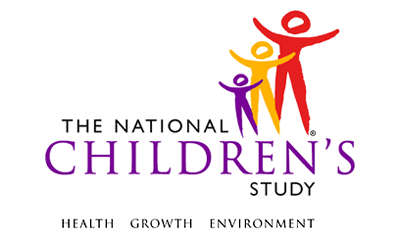 Retrospective Pregnancy - Birth Cohort Questionnaire -  Adult*This instrument is OMB-approved for multi-mode administration but this version of the instrument is designed for administration in this/these mode(s) only.
** Administer at Birth. If it was not administered at birth, then administered at 3M. If not administered at Birth & 3M, then administer at 6M.This page intentionally left blank.Retrospective Pregnancy - Birth Cohort Questionnaire -  AdultTABLE OF CONTENTSGENERAL PROGRAMMER INSTRUCTIONS:	1INTRODUCTION	3DEMOGRAPHICS	5PREGNANCY INFORMATION	19MATERNAL BIRTH HISTORY	32MATERNAL MEDICAL HISTORY	34HEALTH BEHAVIORS PART 1	53DOCTOR VISITS AND HOSPITALIZATIONS	56OCCUPATIONAL/HOBBY EXPOSURES	62COMMUTING	68PERCEIVED STRESS	72SOCIAL SUPPORT	79HEALTH INSURANCE	82This page intentionally left blank.Retrospective Pregnancy - Birth Cohort Questionnaire -  AdultGENERAL PROGRAMMER INSTRUCTIONS:WHEN PROGRAMMING INSTRUMENTS, VALIDATE FIELD LENGTHS AND TYPES AGAINST THE MDES TO ENSURE DATA COLLECTION RESPONSES DO NOT EXCEED THOSE OF THE MDES.  SOME GENERAL ITEM LIMITS USED ARE AS FOLLOWS: Instrument Guidelines for Participant and Respondent IDs:PRENATALLY, THE P_ID IN THE MDES HEADER IS THAT OF THE PARTICIPANT (E.G. THE NON-PREGNANT WOMAN, PREGNANT WOMAN, OR THE FATHER).	POSTNATALLY, A RESPONDENT ID WILL BE USED IN ADDITION TO THE PARTICIPANT ID BECAUSE SOMEBODY OTHER THAN THE PARTICIPANT MAY BE COMPLETING THE INTERVIEW. FOR EXAMPLE, THE PARTICIPANT MAY BE THE CHILD AND THE RESPONDENT MAY BE THE MOTHER, FATHER, OR ANOTHER CAREGIVER.  THEREFORE, MDES VERSION 2.2 AND ALL FUTURE VERSIONS CONTAIN A R_P_ID (RESPONDENT PARTICIPANT ID) HEADER FIELD FOR EACH POST-BIRTH INSTRUMENT.  THIS WILL ALLOW ROCs TO INDICATE WHETHER THE RESPONDENT IS SOMEBODY OTHER THAN THE PARTICIPANT ABOUT WHOM THE QUESTIONS ARE BEING ASKED. A REMINDER:  ALL RESPONDENTS MUST BE CONSENTED AND HAVE RECORDS IN THE PERSON, PARTICIPANT, PARTICIPANT_CONSENT AND LINK_PERSON_PARTICIPANT TABLES, WHICH CAN BE PRELOADED INTO EACH INSTRUMENT.  ADDITIONALLY, IN POST-BIRTH QUESTIONNAIRES WHERE THERE IS THE ABILITY TO LOOP THROUGH A SET OF QUESTIONS FOR MULTIPLE CHILDREN, IT IS IMPORTANT TO CAPTURE AND STORE THE CORRECT CHILD P_ID ALONG WITH THE LOOP INFORMATION.  IN THE MDES VARIABLE LABEL/DEFINITION COLUMN, THIS IS INDICATED AS FOLLOWS:  EXTERNAL IDENTIFIER: PARTICIPANT ID FOR CHILD DETAIL.INTRODUCTION(TIME_STAMP_INT_ST).INT01000. Thank you for agreeing to participate in the National Children’s Study.  This interview will take about 30 minutes to complete.  Your answers are important to us. There are no right or wrong answers.

During this interview, we will ask you questions about yourself, your health and pregnancy, your household and where you live.  You can skip over any question or stop the interview at any time.  We will keep everything that you tell us confidential.

These questions may be similar to those asked during a previous pregnancy.  We are asking them again because sometimes the answers change and this will help us to update our information about you.INT02000/(CORRECT_PART). First, we’d like to make sure we have your name recorded correctly.  Is your name {R_FNAME}?INT03000/(CORRECT_PART_DOB). Is your birth date {PERSON_DOB}?INT04000/(PART_READY). Are you ready to begin?(TIME_STAMP_INT_ET).DEMOGRAPHICS(TIME_STAMP_DEM_ST).DEM01000. First, I’d like to ask some questions about you.DEM02000/(EDUC). What is the highest degree or level of school that you have completed?DEM03000/(MARISTAT). Now I’d like to ask about your marital status.  Are you:DEM04000/(SP_EDUC). What is the highest degree or level of school that your spouse or partner has completed?DEM05000. Next, I’d like to ask some questions about {your/you and your spouse or partner’s} race and ethnicity.DEM06000/(SP_ETHNIC_1). Is your spouse or partner of Hispanic, Latino/a, or Spanish origin?DEM07000/(SP_ETHNIC_2). Is your spouse or partner one or more of the following?DEM08000/(SP_ETHNIC_2_OTH). SPECIFY: _____________________________DEM09000/(SP_RACE_NEW). What is your spouse or partner’s race? (One or more categories may be selected).DEM10000/(SP_RACE_NEW_OTH). SPECIFY: _____________________________ DEM11000/(SP_RACE_1). What is your spouse or partner’s race? (One or more categories may be selected).DEM12000/(SP_RACE_1_OTH). SPECIFY: _____________________________ DEM13000/(SP_RACE_2). What is your spouse or partner’s race? (One or more categories may be selected).DEM14000/(SP_RACE_3). What is your spouse or partner’s race? (One or more categories may be selected).DEM15000/(ETHNIC_ORIGIN). Are you of Hispanic, Latino/a or Spanish origin?DEM16000/(ETHNIC_ORIGIN_2). Are you one or more of the following?DEM17000/(ETHNIC_ORIGIN_2_OTH). SPECIFY: _____________________________DEM18000/(RACE_NEW). What is your race? (One or more categories may be selected).DEM19000/(RACE_NEW_OTH). SPECIFY: _____________________________ DEM20000/(RACE_1). What is your race? (One or more categories may be selected).DEM21000/(RACE_1_OTH). SPECIFY: _____________________________ DEM22000/(RACE_2). What is your race? (One or more categories may be selected).DEM23000/(RACE_3). What is your race? (One or more categories may be selected).DEM24000. These next questions are about the language that will be spoken to your {baby/babies}.DEM25000/(HH_NONENGLISH_NEW ). Do you speak a language other than English at home?DEM26000/(OTHER_LANG ). What is this language?DEM27000/(OTHER_LANG_OTH ). SPECIFY: _____________________________DEM28000/(HH_PRIMARY_LANG ). What is the primary language spoken in your home?DEM29000/(HH_PRIMARY_LANG_OTH ). OTHER SPECIFY: ____________________________________________(TIME_STAMP_DEM_ET).PREGNANCY INFORMATION(TIME_STAMP_PI_ST).PI01000. Now I’d like to change the subject and ask some questions about you, your health, and your health history.  I’ll begin by asking about your most recent pregnancy.PI02000. What was the first day of your last menstrual period?(LAST_PERIOD_MM)  |___|___|   M    M  (LAST_PERIOD_DD) 
|___|___|   D    D   (LAST_PERIOD_YYYY)  |___|___|___|___|   Y     Y     Y    YPI03000/(RESP_GIVE_DATE). DID RESPONDENT GIVE DATE?PI04000/(NUM_WEEKS_FIRST_LEARN). About how many weeks pregnant were you when you first learned that you were pregnant with {NAME OF BABY/the baby/the babies}?|___|___|WEEKSPI005000/(PREG_VITAMIN_2). While you were pregnant, did you regularly take multivitamins, prenatal vitamins, folate, or folic acid?PI06000. What was your due date?(PREV_DUE_DATE_MM) 
|___|___|   M    M  (PREV_DUE_DATE_DD)  |___|___|   D    D   (PREV_DUE_DATE_YYYY) |___|___|___|___|   Y     Y     Y    YPI07000/(KNEW_DATE_2). DID RESPONDENT GIVE DATE?PI08000/(PREG_FEVER). While you were pregnant, were there any days on which you had a fever over 101 degrees? (IF NEEDED: or 38.3 degrees Celsius?)PI09000/(TOOK_HORMONES). During your pregnancy, did you take any medications such as hormones to prevent pregnancy complications or pregnancy loss?PI10000/(MEDS_PREVENT_LOSS). Did you take any of these medications to prevent pregnancy complications or pregnancy loss?PI10100/(MEDS_PREVENT_LOSS_OTH). ​SPECIFY: _________________________________________________PI11000/(MORNING_SICKNESS). During this pregnancy, did you have morning sickness or nausea?PI12000/(MED_NAUSEA). Did you take any medications for your nausea or vomiting?PI13000/(TYPE_NAUSEA_MED). Did you take any of these medications for your nausea and vomiting?PI13100/(TYPE_NAUSEA_MED_OTH). SPECIFY: _________________________________PI14000/(REC_WIC). During your pregnancy, did you receive benefits from the WIC program, that is, the Women, Infants and Children program?PI15000/(REC_FOOD_STAMP). During your most recent pregnancy, were you or any members of your household authorized to receive Food Stamps (which includes a food stamp card or voucher, or cash grants from the state for food)?PI16000/(WAYS_BECOME_PREG). Before your most recent pregnancy,did you or your partner talk to a doctor or other health care provider about ways to help you become pregnant? PI17000/(TYPE_BECOME_PREG). What types of services or treatments did you receive to help you become pregnant with this pregnancy?PI18000/(TYPE_BECOME_PREG_1_OTH). SPECIFY: ____________________________________________PI19000/(TYPE_BECOME_PREG_2_OTH). SPECIFY: ____________________________________________PI20000/(SPERM_DONOR). Please tell me who donated the sperm. Was it:PI20100/(SPERM_DONOR_OTH). ​SPECIFY: ______________________________________PI21000/(DONATE_EGG). As part of in vitro fertilization, sometimes a donor egg is used.  Was a donor egg used for your in vitro fertilization?PI22000/(EGG_DONOR). Please tell me who donated the egg. Was it:PI23000/(EGG_DONOR_OTH). SPECIFY: ______________________________________________PI24000/(DRUG _BECOME ). Which of these drugs did you use prior to this pregnancy to help you become pregnant ?PI25000/(DRUG_BECOME_OTH). SPECIFY: ______________________________________________PI26000. Part of the National Children’s Study may include a study visit with the baby’s biological father.  What is the first and last name of your baby’s biological father?                                           (FATHER_FNAME) ____________________                                    FIRST NAME(FATHER_LNAME) ________________________                LAST NAMEPI27000/(BABY_LIVE_BIO_FATHER). Is the biological father of your baby living in this household?PI28000/(MAY_CONTACT). May the Study contact him?PI29000. What is his home address and phone number?(FATHER_CONTACT_STREET)  _____________________________________________________STREET ADDRESS(FATHER_CONTACT_CITY)  _____________________________________________________CITY(FATHER_CONTACT_STATE) 
|___|___|            STATE(FATHER_CONTACT_ZIP)  |___|___|___|___|___|ZIP CODE(FATHER_CONTACT_PHONE)  |___|___|___|___|___|___|___|___|___|___|PHONE NUMBERPI30000/(FIRST_PREG_W_PARTNER). Is this your first pregnancy with this partner?(TIME_STAMP_PI_ET).MATERNAL BIRTH HISTORY(TIME_STAMP_MBH_ST).MBH01000. Next, I’d like to ask you about your birth.MBH02000/(MOTHER_BIRTH_PREMATURE). Were you born prematurely, that is more than 3 weeks early?MBH03000/(MOTHER_LOW_ BIRTH_WEIGHT). Were you a low birth weight baby, that is, did you weigh less than 5 pounds 8 ounces (2500 grams) or 5 pounds 8 ounces (or 2500 grams) at birth?MBH04000/(MOTHER_BIRTH_MULTI).  When you were born, were you born as a singleton, or as a twin, a triplet, or some other multiple birth?MBH05000/(MOTHER_BIRTH_MULT_OTH). SPECIFY: _____________________________________________________(TIME_STAMP_MBH_ET).MATERNAL MEDICAL HISTORY(TIME_STAMP_MMH_ST).MMH01000. Next, I have some general questions about your health.MMH02000/(GENERAL_HEALTH). Would you say your health in general is . . .MMH03000. How tall are you without shoes?(MOTHER_HEIGHT_FEET)  |___|                        FEET(MOTHER_HEIGHT_INCHES)  |___|___|INCHESMMH04000/(MOTHER_WEIGHT_PRE_PREG). What was your weight just before you became pregnant?|___|___|___|    POUNDSMMH05000. Next are some questions about dental health and gum disease.  Gum disease is a common problem. People with gum disease might have swollen gums, receding gums, sore or infected gums, or loose teeth.MMH06000/(GUM_DISEASE). Do you think you might have gum disease?MMH07000/(GEN_DENTAL_HEALTH). Overall, how would you rate the health of your teeth and gums?MMH08000/(TREAT_GUM_DISEASE). In the past 12 months, have you had treatment for gum disease such as scaling and root planing, sometimes called “deep cleaning”?  This does not include visits to the dentist just for routine cleanings.MMH09000/(LOST_BONE_TEETH). Have you ever been told by a dental professional that you have lost bone around your teeth?MMH10000. The next questions are about medical conditions or health problems you might have now or may have had in the past, as well as about medications you may have taken during your pregnancy or in the last 12 months.MMH11000/(ASTHMA). Have you ever been told by a doctor or other health care provider that you had asthma?MMH12000/(ASTHMA_DRUG_DURING_PREG). During your pregnancy, did you take any drugs to treat asthma?MMH13000/(ASTHMA_DRUG_TYPE). Did you use any of these medications to treat asthma?MMH15000/(ASTHMA_DRUG_TYPE_OTH). Do you remember the name of the medicine? SPECIFY: _____________________________MMH16000/(HYPERTENSION_NOT_PREG). Have you ever been told by a doctor or other health care provider that you had hypertension or high blood pressure when you’re not pregnant?MMH17000/(HYPERTENSION_MED_WHILE_PREG). During your pregnancy, did you take any medications to treat high blood pressure?MMH18000/(HYPERTENSION_MED_TAKE_TYPE). Which medications did you take for high blood pressure during your pregnancy….MMH19000/(HYPERTENSION_MED_TAKE_TYPE_OTH). Do you remember the name of the medicine?SPECIFY: ______________________________________MMH20000/(EPILEPSY  ). Have you ever been told by a doctor or other health care provider that you had epilepsy or seizures?MMH21000/(EPILEPSY_DRUG_WHILE_PREG). During your pregnancy, did you take any medications for epilepsy?MMH22000/(EPILEPSY_MED_TYPE). Did you take any of these medications for epilepsy during your preganacy?MMH23000/(EPILEPSY_MED_TYPE_OTH). Do you remember the name of the medicine?SPECIFY: _______________________________________MMH24000/(DIABETES_NOT_PREG). Have you ever been told by a doctor or other health care provider that you had diabetes when you’re not pregnant?MMH25000/(DIABETES_MED_WHILE_PREG). During your pregnancy, did you take any medicine or receive other medical treatment for diabetes?MMH25100/(DIABETES_TX_TYPE). ​During your pregnancy, ​which of the following types of treatment did you use for your diabetes?MMH25200/(DIABETES_TX_TYPE_OTH). What other medicine or treatment did you receive?SPECIFY: ______________________________________________________________MMH26000/(INSULIN). Have you ever taken insulin?MMH27000/(HIGH_CHOLESTEROL). Have you ever been told by a doctor or other health care provider that you had high cholesterol?MMH28000/(CHOLESTEROL_MED_PREG). Did you take any drugs for high cholesterol during your pregnancy?MMH29000/(CHOL_MEDICATIONS_PREG). Did you take any of these medicines for high cholesterol during your pregnancy?MMH30000/(CHOL_MEDICATIONS_PREG_OTH). Do you remember the name of the medicine?SPECIFY: _____________________________________________MMH31000/(HYPOTHYROID). Have you ever been told by a doctor or other health care provider that you had hypothyroidism, that is, an under active thyroid?MMH32000/(HYPERTHYROID). Have you ever been told by a doctor or other health care provider that you had hyperthyroidism, that is, an overactive thyroid?MMH33000/(THYROID_MED). Have you taken any medicine or received other medical treatment for a thyroid problem during your pregnancy?MMH34000/(THYROID_MED_PREG). Did you take any of these thyroid medications during pregnancy?MMH35000/(THYROID_MED_PREG_OTH). Do you remember the name of the medicine?SPECIFY: _______________________________________________MMH36000/(DEPRESSION). Have you ever been told by a doctor or other health care provider that you had depression, not including bipolar disorder?MMH37000/(DEPRESSION_MED). Did you take any drugs for depression during your pregnancy?MMH38000/(DEPRESSION_MED_PREG). Did you take any of these medications for depression during your pregnancy?MMH39000/(DEPRESSION_MED_PREG_OTH). SPECIFY: ___________________________________MMH40000. We are interested in some prescription and nonprescription medicines that you may have taken during your pregnancy.  As I read the list, please tell me whether you took the medicine or not.  In answering the questions, please respond ‘yes’ only if you took the drug during your pregnancy or around the time you became pregnant, that is, between your last menstrual period and when you found out you were pregnant.MMH41000/(PAIN_MEDS_PREG). During your pregnancy, did you take any of these pain medications? MMH42000/(MOOD_MEDS_PREG). During your pregnancy, did you take any of these mood medications? MMH43000/(INFECTIONS_MED_PREG). During your pregnancy, did you take any of these medications to treat infections? MMH44000/(ALLERGY_MEDS_PREG). During your pregnancy, did you take any of these allergy medications? MMH45000/(OTHER_MEDS_PREG). The last few drugs are used to treat several conditions.  During your pregnancy, did you take any of these medications?MMH46000/(ADDITIONAL_MEDS_PREG). Are there any other medications that you took during your pregnancy, that we have not talked about?MMH47000/(ADDITIONAL_MEDS_PREG_OTH). SPECIFY: ______________________________________________________(TIME_STAMP_MMH_ET).HEALTH BEHAVIORS PART 1(TIME_STAMP_HB_ST).HB01000. Now I’d like to change topics and ask you some questions about drinking beverages with caffeine.HB02000/(PREGNANCY_DRINK). During the last 3 months of your pregnancy, did you drink the following:HB03000/(PREGNANCY_DRINK_FREQ). How many {caffeinated coffees/caffeinated teas/sodas with caffeine/energy drinks with caffeine} did you have per day?|___|___|NUMBER OF DRINKS PER DAYHB04000/(DRINK_BEFORE_PREG). In the 3 months before you knew you were pregnant, did you drink:HB05000/(DRINK_BEFORE_PREG_FREQ). How many {caffeinated coffees/caffeinated teas/sodas with caffeine/energy drinks with caffeine} did you have per day?|___|___|NUMBER OF DRINKS PER DAY(TIME_STAMP_HB_ET).DOCTOR VISITS AND HOSPITALIZATIONS(TIME_STAMP_DVA_ST).DVA01000. I am now going to ask some questions about your visits to a doctor or other health care provider during your pregnancy.DVA02000/(HEALTH_CARE). What kind of place did you usually go to when you needed routine or preventive care, such as a physical examination or check-up?DVA03000/(ROUTINE_PREG_VISIT). What kind of place did you go for routine pregnancy visits?DVA04000/(PROCEDURES_DURING_PREG). Did you have any of the following procedures during your pregnancy?DVA05000/(PRENATAL_PROVIDER). What type of provider did you usually see for routine prenatal visits?  Was it an:DVA06000/(PRENATAL_PROVIDER_OTH). SPECIFY: ________________________________________________DVA07000/(NIGHT_HOSP_PREG). Did you spend any nights in the hospital while you were pregnant with {Baby’s Name/the baby/the babies}?DVA08000/(NIGHT_HOSP_REASONS). Please choose the scenarios that describe the reason you were in the hospital. Please select all the scenarios that were applicable to you.DVA09000/(NIGHT_HOSP_REASONS_OTH). What was the reason?SPECIFY: __________________________________DVA10000. Thinking of the most recent time you were released from the hospital while you were still pregnant, what was the admission date of this hospital stay?(PREG_ADMIT_MM) MONTH:  |___|___|   M    M(PREG_ADMIT_DD) DAY:  |___|___|   D     D(PREG_ADMIT_YYYY) YEAR:  |___|___|___|___|  Y     Y     Y     YDVA11000/(ADMITTED_HOSPITAL). Which hospital were you admitted to?______________________________________HOSPITAL NAMEDVA12000/(ADMITTED_NUM_NIGHTS). How many nights did you stay in the hospital?|___|___|___|NUMBER OF NIGHTS(TIME_STAMP_DVA_ET).OCCUPATIONAL/HOBBY EXPOSURES(TIME_STAMP_OE_ST).OE01000. Now I would like to ask some questions about any jobs that you have done recently.  Please only include jobs that you worked at least four hours per week.OE02000/(WORKING). During your pregnancy, did you work at any full time or part-time jobs?OE03000/(HOURS). Approximately how many hours each week did you work?|___|___|___|NUMBER OF HOURSOE04000/(SHIFT_WORK). Did you work a shift that started after 2 pm?OE05000. The next questions are about the type of work you did while you were pregnant.  If you worked more than one job while you were pregnant, please answer about the job you worked the most hours for during your pregnancy.  Do you have that job in mind? OE06000/(JOB_TITLE). What was your job title or occupation?_____________________________________________________JOB TITLEOE07000/(JOB_ACTIVITIES). What types of activities did you do most often at that job?_____________________________________________________ACTIVITYOE08000/(BUSINESS_INDUSTRY). In what kind of business or industry was this job?  That is, what does the company make or do?_____________________________________________________INDUSTRYOE09000/(WORK_NAME). What was the name of the company or business where you worked?________________________________________________________________OE10000/(HOBBY_CHEM_EXP_PREG). During your pregnancy, did you {have a hobby/have a hobby or work at a business} that used solvents, greases, paint, or glue, or that generated dust or fumes, such as woodworking, soldering, welding, or hair treatments (such as perms or dyes)?OE11000/(WHAT_MADE_HOBBY). What is made or done in this {hobby/hobby or business}?________________________________________________________________________OE12000/(HOBBY_WORK_MATERIALS). What types of materials were you exposed to in this {hobby/hobby or work} environment?OE13000/(HOBBY_WORK_MATERIALS_OTH). What other type of material were you exposed to?SPECIFY: ___________________________________OE14000. Some people have jobs or hobbies where their skin, clothes, or shoes get dirty or stained. By "dirty" or "stained," we mean their skin or clothes have dust, grease, fibers, or other visible chemical spots on them.  For the next few questions, please think about everyone in the household.OE15000/(JOB_HOBBY_STAIN_PREG). During your pregnancy, did anyone routinely come into your home from their work or hobbies with dirty or stained skin, clothes, or shoes?OE16000/(WHO_STAIN_PREG). Who is it that routinely came into your home with dirty or stained skin, clothes, or shoes during your pregnancy​? Was it:OE17000/(MATERIAL_EXP_HOME_PREG). What types of materials did you or anyone in the household bring into the home from work or hobbies on hands or skin, clothes, or shoes while you were pregnant?OE18000/(MATERIAL_EXP_HOME_PREG_OTH). What other type of material was brought into your home from work or hobbies on hands or skin, clothes, or shoes while you were pregnant?SPECIFY: _____________________________________________________(TIME_STAMP_OE_ET).COMMUTING(TIME_STAMP_COM_ST).COM01000. My next questions are about trips to places you go to often, at least three days a week.COM02000/(REG_TRAVEL). While you were pregnant with {Baby Name/the baby/the babies} was there a place, such as work, school, or elsewhere, that you regularly traveled to at least 3 days a week?COM03000. Think of the trips that you made at least three times a week.  Please identify the longest trip.  We will call this trip your longest regular commute.  The next two questions are about this trip. COM04000/(COMMUTE). During your recent pregnancy, how did you normally travel to the destination of your longest regular commute?  COM05000/(COMMUTE_OTH ). SPECIFY: _____________________________COM06000/(COMMUTE_TIME). About how many minutes did this commute usually take from the time you left your home until you got to your destination?  Include any usual stops or side trips.|___|___|___|NUMBER OF MINUTESCOM07000/(LOCAL_TRAV). While you were pregnant with {Baby Name/the baby/the babies}, how did you normally get to other places, for example, shopping, doctor, visiting friends, or church?  COM08000/(LOCAL_TRAV_OTH ). SPECIFY: _____________________________COM09000. Next, I’d like to find out about how often you pumped gasoline.COM10000/(PUMP_GAS). When you were pregnant, about how often did you pump gasoline into a motor vehicle such as a car, truck, motorcycle, or boat?COM11000/(LAWNMOWER). When you were pregnant, about how often did you pour gasoline into a small engine such as a lawnmower, chainsaw or generator?(TIME_STAMP_COM_ET).PERCEIVED STRESS(TIME_STAMP_PS_ST).PS01000. The following questions ask about your feelings and thoughts during the last month. Please tell me how often you felt or thought a certain way.PS02000/(UPSET_UNEXPECTED). In the last month, how often have you been upset because of something that happened unexpectedly?PS03000/(NO_CONTROL). In the last month, how often have you felt that you were unable to control the important things in your life?PS04000/(NERVOUS_STRESS). (In the last month,) how often have you felt nervous and “stressed”?PS05000/(CONFIDENT_PROB). (In the last month,) how often have you felt confident about your ability to handle your personal problems?PS06000/(GOING_WAY). (In the last month,) how often have you felt that things were going your way?PS07000/(NOT_COPE). (In the last month,) how often have you found that you could not cope with all the things that you had to do?PS08000/(CONTROL_IRRITATE). (In the last month,) how often have you been able to control irritations in your life?PS09000/(FELT_ON_TOP). (In the last month,) how often have you felt you were on top of things?PS10000/(ANGRY_NO_CONT). (In the last month,) how often have you been angered because of things that were outside of your control?PS11000/(DIFF_PILE_HIGH). (In the last month,) how often have you felt difficulties were piling up so high that you could not overcome them?PS12000. Now I’m going to change the subject and ask you about your relationship with your spouse or partner.  Most people have disagreements in their relationships.  Please tell me the approximate extent of agreement or disagreement between you and your spouse or partner for each item.PS13000/(REL_PARTNER_CONFIRM). DOES RESPONDENT VOLUNTEER “I DON’T HAVE A SPOUSE / PARTNER”?PS14000/(PHILOSOPHY). Philosophy of life.  Do you and your spouse or partner:PS15000/(AIMS_GOALS). Aims, goals and things believed important.  Do you and your spouse or partner:PS16000/(TIME_SPENT_TO). Amount of time spent together.  Do you and your spouse or partner:PS17000/(INTEREST_CHAT). Please tell me how often you do the following with your spouse or partner.How often do you have an interesting chat:PS18000/(CALMLY_DISCUSS). How often do you calmly discuss something:PS19000/(TOGETHER_PROJECT). How often do you work together on a project:PS20000/(DEGREE_HAPPY). Please indicate the degree of happiness in your relationship. Are you:(TIME_STAMP_PS_ET).SOCIAL SUPPORT(TIME_STAMP_SS_ST).SS01000. For the following questions, please choose the answer that best describes your life during your pregnancy.SS02000/(LISTEN). During your pregnancy, how often was there someone available to you whom you could count on to listen to you when you need to talk?SS03000/(ADVICE). How often was there someone available to give you good advice about a problem?SS04000/(AFFECTION). How often was there someone available to you who showed you love and affection?SS05000/(DAILY_HELP).  How often was there someone available to help you with daily chores?SS06000/(EMOT_SUPPORT). How often could you count on anyone to provide you with emotional support (talking over problems or helping you make a difficult decision)?SS07000/(AMT_SUPPORT). How often did you have as much contact as you would like with someone you felt close to, someone in whom you can trust and confide?(TIME_STAMP_SS_ET).HEALTH INSURANCE(TIME_STAMP_HI_ST).HI01000. Now I’m going to switch the subject and ask about health insurance.HI02000/(INSURE). During your pregnancy, were you covered by any kind of health insurance or by any other kind of health care plan?HI03000. Now I’ll read a list of different types of insurance.  Please tell me which types you had during pregnancy.  Did you have…HI04000/(INS_EMPLOY). Insurance through an employer or union either through yourself or another family member?HI05000/(INS_MEDICAID). Medicaid, Medical Assistance, or any kind of government-assistance plan for those with low incomes or a disability?HI06000/(INS_TRICARE). TRICARE, VA, or other military health care?HI07000/(INS_IHS). Indian Health Service?HI08000/(INS_MEDICARE). Medicare, for people 65 and older, or people with certain disabilities?HI09000/(INS_OTH). Any other type of health insurance or health coverage plan?(TIME_STAMP_HI_ET).Event Category:Time-BasedEvent:Birth, or 3M, or 6MAdministration:N/AInstrument Target:Biological MotherInstrument Respondent:Biological MotherDomain:QuestionnaireDocument Category:QuestionnaireMethod:Data Collector AdministeredMode (for this instrument*):In-Person, CAI;
Phone, CAIOMB Approved Modes:In-Person, CAI;
Phone, CAIEstimated Administration Time:26 minutesMultiple Child/Sibling Consideration:Per EventSpecial Considerations:N/AVersion:1.0MDES Release:4.0DATA ELEMENT FIELDSMAXIMUM CHARACTERS PERMITTEDDATA TYPEPROGRAMMER INSTRUCTIONSADDRESS AND EMAIL FIELDS100CHARACTERUNIT AND PHONE FIELDS10CHARACTER_OTH AND COMMENT FIELDS255CHARACTERLimit text to 255 charactersFIRST NAME AND LAST NAME30CHARACTERLimit text to 30 charactersALL ID FIELDS36CHARACTERZIP CODE5NUMERICZIP CODE LAST FOUR4NUMERICCITY50CHARACTERDOB AND ALL OTHER DATE FIELDS (E.G., DT, DATE, ETC.)10NUMERICCHARACTERDISPLAY AS MM/DD/YYYYSTORE AS YYYY-MM-DDHARD EDITS:MM MUST EQUAL 01 TO 12DD  MUST EQUAL 01 TO 31YYYY MUST BE BETWEEN 1900 AND CURRENT YEAR.TIME VARIABLESTWO-DIGIT HOUR AND TWO-DIGIT MINUTE, AM/PM DESIGNATIONNUMERICHARD EDITS:HOURS MUST BE BETWEEN 00 AND 12; MINUTES MUST BE BETWEEN 00 AND 59PROGRAMMER INSTRUCTIONSINSERT DATE/TIME STAMPPRELOAD PARTICIPANT ID (P_ID) AND RESPONDENT ID (R_P_ID) FOR BIOLOGICAL MOTHER.PRELOAD AND DISPLAY R_FNAME AND PERSON_DOB FROM THE PARTICIPANT VERIFICATION AND TRACING QUESTIONNAIRE (INSTRUMENT_ID = XX) AS APPROPRIATE THROUGHOUT.PRELOAD MULTIPLE_GESTATION FROM BIRTH QUESTIONNAIRE - CHILD (INSTRUMENT_ID = XX).IF MULTIPLE_GESTATION = 1, -1, OR -2, ANDIF BABY'S NAME IS UNKNOWN (C_FNAME IN PARTICIPANT VERIFICATION AND TRACING = -1 OR -2) DISPLAY “baby” AND "the baby" AS APPROPRIATE THROUGHOUT THE INSTRUMENT.IF BABY'S NAME IS KNOWN (C_FNAME IN PARTICIPANT VERIFICATION AND TRACING ≠ -1 OR -2) DISPLAY NAME AS APPROPRIATE THROUGHOUT THE INSTRUMENT.OTHERWISE, IF MULTIPLE_GESTATION = 2 OR 3, DISPLAY “babies” AND "the babies" AS APPROPRIATE THROUGHOUT INSTRUMENT.LabelCodeGo ToYES1NO2REFUSED-1DON'T KNOW-2SOURCENational Children’s Study, Vanguard 1 Phase (PV1)LabelCodeGo ToYES1NO2REFUSED-1DON'T KNOW-2SOURCENational Children’s Study, Vanguard 1 Phase (PV1)PROGRAMMER INSTRUCTIONSIF CORRECT_PART AND/OR CORRECT_PART_DOB = 2, -1, OR -2 UPDATE INFORMATION IN THE PARTICIPANT VERIFICATION AND TRACING QUESTIONNAIRE (INSTRUMENT_ID = XX).LabelCodeGo ToYES1NO2TIME_STAMP_HI_ETREFUSED-1TIME_STAMP_HI_ETDON'T KNOW-2TIME_STAMP_HI_ETSOURCENational Children’s Study, Legacy Phase, (T1 Mother )PROGRAMMER INSTRUCTIONSINSERT DATE/TIME STAMPPROGRAMMER INSTRUCTIONSINSERT DATE/TIME STAMPINTERVIEWER INSTRUCTIONSIF USING SHOWCARDS, DO NOT READ RESPONSE OPTIONS AND REFER TO APPROPRIATE SHOWCARD.IF NOT USING SHOWCARDS, READ RESPONSE OPTIONS.INTERVIEWER INSTRUCTIONSIF USING SHOWCARDS, DO NOT READ RESPONSE OPTIONS AND REFER TO APPROPRIATE SHOWCARD.IF NOT USING SHOWCARDS, READ RESPONSE OPTIONS.LabelCodeGo ToLESS THAN A HIGH SCHOOL DIPLOMA OR GED1HIGH SCHOOL DIPLOMA OR GED2SOME COLLEGE BUT NO DEGREE3ASSOCIATE DEGREE OR CERTIFICATION4BACHELOR'S DEGREE (E.G., BA, BS)5POST GRADUATE DEGREE (E.G., MASTERS OR DOCTORAL)6REFUSED-1DON'T KNOW-2SOURCECensusLegacy:  National Children’s Study, Legacy Phase (P1, T1 Mother, T1 Father, 6M)LabelCodeGo ToMarried1Not married but living together with a partner2Never been married3ETHNIC_ORIGINDivorced4ETHNIC_ORIGINSeparated5ETHNIC_ORIGINWidowed6ETHNIC_ORIGINREFUSED-1ETHNIC_ORIGINDON'T KNOW-2ETHNIC_ORIGINSOURCENational Survey for Family GrowthLegacy: National Children’s Study, Legacy Phase (P1, T1 Mother)INTERVIEWER INSTRUCTIONSIF USING SHOWCARDS, DO NOT READ RESPONSE OPTIONS AND REFER TO APPROPRIATE SHOWCARD.IF NOT USING SHOWCARDS, READ RESPONSE OPTIONS.INTERVIEWER INSTRUCTIONSIF USING SHOWCARDS, DO NOT READ RESPONSE OPTIONS AND REFER TO APPROPRIATE SHOWCARD.IF NOT USING SHOWCARDS, READ RESPONSE OPTIONS.LabelCodeGo ToLESS THAN A HIGH SCHOOL DIPLOMA OR GED1HIGH SCHOOL DIPLOMA OR GED2SOME COLLEGE BUT NO DEGREE3ASSOCIATE DEGREE OR CERTIFICATION4BACHELOR'S DEGREE (E.G., BA, BS)5POST GRADUATE DEGREE (E.G., MASTERS OR DOCTORAL)6REFUSED-1DON'T KNOW-2SOURCEModified from CensusVanguard: National Children’s Study, vanguard Phase (Pre-Preg)PROGRAMMER INSTRUCTIONSIF MARISTAT ≠ 1 OR 2, DISPLAY “your” AND GO TO ETHNIC_ORIGIN.IF MARISTAT = 1 OR 2, DISPLAY “you and your spouse or partner’s” AND GO TO SP_ETHNIC_1.LabelCodeGo ToYES1NO2REFUSED-1DON'T KNOW-2SOURCEModified from U.S. Department of Health and Human Services Data Collection Standards for Race, Ethnicity, Sex, Primary Language, and Disability Status required by Section 4302 of the Affordable Care Act.PROGRAMMER INSTRUCTIONSPRELOAD MODEIF SP_ETHNIC_1 = 1, GO TO SP_ETHNIC_2.IF MODE = CAPI, AND IF SP_ETHNIC_1 ≠ 1, GO TO SP_RACE_NEW.IF MODE = CATI, AND IF SP_ETHNIC_1 ≠ 1, GO TO SP_RACE_1.INTERVIEWER INSTRUCTIONSSELECT ALL THAT APPLY.PROBE: Anything else?LabelCodeGo ToMexican, Mexican American,  Chicano/a1Puerto Rican2Cuban3Another Hispanic, Latino/a, or Spanish origin4OTHER-5REFUSED-1DON'T KNOW-2SOURCEModified from U.S. Department of Health and Human Services Data Collection Standards for Race, Ethnicity, Sex, Primary Language, and Disability Status required by Section 4302 of the Affordable Care Act.PROGRAMMER INSTRUCTIONSIF SP_ETHNIC_2 = -5, OR ANY COMBINATION OF 1 THROUGH 4 AND -5, GO TO SP_ETHNIC_2_OTH.IF SP_ETHNIC_2 = ANY COMBINATION OF 1 THROUGH 4, GO TO PROGRAMMER INSTRUCTIONS FOLLOWING SP_ETHNIC_2_OTH.IF SP_ETHNIC_2 = -1 OR -2, DO NOT ALLOW ANY OTHER RESPONSES AND GO TO PROGRAMMER INSTRUCTIONS FOLLOWING SP_ETHNIC_2_OTH.LabelCodeGo ToREFUSED-1DON'T KNOW-2SOURCEModified from U.S. Department of Health and Human Services Data Collection Standards for Race, Ethnicity, Sex, Primary Language, and Disability Status required by Section 4302 of the Affordable Care Act.PROGRAMMER INSTRUCTIONSIF MODE = CAPI, GO TO SP_RACE_NEW.OTHERWISE, IF MODE = CATI, GO TO SP_RACE_1INTERVIEWER INSTRUCTIONSIF USING SHOWCARDS, DO NOT READ RESPONSE OPTIONS AND REFER TO APPROPRIATE SHOWCARD.IF NOT USING SHOWCARDS, READ RESPONSE OPTIONS.PROBE FOR ANY OTHER RESPONSESONLY USE “SOME OTHER RACE” IF VOLUNTEERED.SELECT ALL THAT APPLY. LabelCodeGo ToWHITE1BLACK OR AFRICAN AMERICAN2AMERICAN INDIAN OR ALASKA NATIVE3ASIAN INDIAN4CHINESE5FILIPINO6JAPANESE7KOREAN8VIETNAMESE9OTHER ASIAN10NATIVE HAWAIIAN11GUAMANIAN OR CHAMORRO12SAMOAN13OTHER PACIFIC ISLANDER14SOME OTHER RACE-5REFUSED-1DON'T KNOW-2SOURCEModified from U.S. Department of Health and Human Services Data Collection Standards for Race, Ethnicity, Sex, Primary Language, and Disability Status required by Section 4302 of the Affordable Care Act.PROGRAMMER INSTRUCTIONSIF SP_RACE_NEW = ANY COMBINATION OF 1 THROUGH 14, GO TO ETHNIC_ORIGIN.IF SP_RACE_NEW = -5, OR ANY COMBINATION OF 1 THROUGH 14 AND -5, GO TO SP_RACE_NEW_OTH.IF SP_RACE_NEW =  -1 OR -2, DO NOT ALLOW ANY OTHER RESPONSES AND GO TO ETHNIC_ORIGIN.LabelCodeGo ToREFUSED-1ETHNIC_ORIGINDON'T KNOW-2ETHNIC_ORIGINSOURCEModified from U.S. Department of Health and Human Services Data Collection Standards for Race, Ethnicity, Sex, Primary Language, and Disability Status required by Section 4302 of the Affordable Care Act.PROGRAMMER INSTRUCTIONSGO TO ETHNIC_ORIGININTERVIEWER INSTRUCTIONSPROBE FOR ANY OTHER RESPONSESONLY USE  “SOME OTHER RACE” IF VOLUNTEERED.SELECT ALL THAT APPLY. LabelCodeGo ToWhite1Black or African American2American Indian or Alaska Native3Asian4Native Hawaiian or other Pacific Islander5SOME OTHER RACE-5REFUSED-1DON'T KNOW-2SOURCEModified from U.S. Department of Health and Human Services Data Collection Standards for Race, Ethnicity, Sex, Primary Language, and Disability Status required by Section 4302 of the Affordable Care Act.PROGRAMMER INSTRUCTIONSIF SP_RACE_1 = ANY COMBINATION OF 1 THROUGH 3, GO TO ETHNIC_ORIGIN.IF SP_RACE_1 = 4 OR ANY COMBINATION OF 4 WITH 1, 2, 3, AND/OR 5, GO TO SP_RACE_2.IF SP_RACE_1 = 5 OR ANY COMBINATION OF 5 WITH 1 THROUGH 3, GO TO SP_RACE_3.IF SP_RACE_1 = -5, OR ANY COMBINATION OF 1 THROUGH 5 WITH -5, GO TO SP_RACE_1_OTH.IF SP_RACE_1 =  -1 OR -2, DO NOT ALLOW ANY OTHER RESPONSES AND GO TO ETHNIC_ORIGIN.LabelCodeGo ToREFUSED-1DON'T KNOW-2SOURCEModified from U.S. Department of Health and Human Services Data Collection Standards for Race, Ethnicity, Sex, Primary Language, and Disability Status required by Section 4302 of the Affordable Care Act.PROGRAMMER INSTRUCTIONSIF SP_RACE_1 = 4, OR ANY COMBINATION OF 1, 2, 3, AND/OR 5 WITH 4, GO TO SP_RACE_2.IF SP_RACE_1 = 5, OR ANY COMBINATION OF 1 THROUGH 3 WITH 5, GO TO SP_RACE_3.OTHERWISE, GO TO ETHNIC_ORIGIN.INTERVIEWER INSTRUCTIONSPROBE FOR ANY OTHER RESPONSESSELECT ALL THAT APPLY. LabelCodeGo ToAsian Indian1Chinese2Filipino3Japanese4Korean5Vietnamese6Other Asian7REFUSED-1DON'T KNOW-2SOURCEModified from U.S. Department of Health and Human Services Data Collection Standards for Race, Ethnicity, Sex, Primary Language, and Disability Status required by Section 4302 of the Affordable Care Act.PROGRAMMER INSTRUCTIONSIF SP_RACE_1 = ANY COMBINATION INCLUDING BOTH 4 AND 5, GO TO SP_RACE_3.OTHERWISE, GO TO ETHNIC_ORIGIN.INTERVIEWER INSTRUCTIONSPROBE FOR ANY OTHER RESPONSESSELECT ALL THAT APPLY. LabelCodeGo ToNative Hawaiian1Guamanian or Chamorro2Samoan3Other Pacific Islander4REFUSED-1DON'T KNOW-2SOURCEModified from U.S. Department of Health and Human Services Data Collection Standards for Race, Ethnicity, Sex, Primary Language, and Disability Status required by Section 4302 of the Affordable Care Act.LabelCodeGo ToYES1NO2REFUSED-1DON'T KNOW-2SOURCEModified from U.S. Department of Health and Human Services Data Collection Standards for Race, Ethnicity, Sex, Primary Language, and Disability Status required by Section 4302 of the Affordable Care Act.PROGRAMMER INSTRUCTIONSIF ETHNIC_ORIGIN = 1, GO TO ETHNIC_ORIGIN_2.IF MODE = CAPI, AND IF ETHNIC_ORIGIN ≠ 1, GO TO RACE_NEW.IF MODE = CATI, AND IF ETHNIC_ORIGIN ≠ 1, GO TO RACE_1.INTERVIEWER INSTRUCTIONSSELECT ALL THAT APPLY.PROBE: Anything else?LabelCodeGo ToMexican, Mexican American, Chicano/a1Puerto Rican2Cuban3Another Hispanic, Latino/a, or Spanish origin4OTHER-5REFUSED-1DON'T KNOW-2SOURCEModified from U.S. Department of Health and Human Services Data Collection Standards for Race, Ethnicity, Sex, Primary Language, and Disability Status required by Section 4302 of the Affordable Care Act.PROGRAMMER INSTRUCTIONSIF ETHNIC_ORIGIN_2 = -5, OR ANY COMBINATION OF 1 THROUGH 4 WITH -5, GO TO ETHNIC_ORIGIN_2_OTH.IF ETHNIC_ORIGIN_2 = ANY COMBINATION OF 1 THROUGH 4, GO TO PROGRAMMER INSTRUCTIONS FOLLOWING ETHNIC_ORIGIN_2_OTH.IF ETHNIC_ORIGIN_2 = -1 OR -2, DO NOT ALLOW ANY OTHER RESPONSES AND GO TO PROGRAMMER INSTRUCTIONS FOLLOWING ETHNIC_ORIGIN_2_OTH.LabelCodeGo ToREFUSED-1DON'T KNOW-2SOURCEModified from U.S. Department of Health and Human Services Data Collection Standards for Race, Ethnicity, Sex, Primary Language, and Disability Status required by Section 4302 of the Affordable Care Act.PROGRAMMER INSTRUCTIONSIF MODE = CAPI, GO TO RACE_NEW.OTHERWISE, IF MODE = CATI, GO TO RACE_1.      INTERVIEWER INSTRUCTIONSIF USING SHOWCARDS, DO NOT READ RESPONSE OPTIONS AND REFER TO APPROPRIATE SHOWCARD.IF NOT USING SHOWCARDS, READ RESPONSE OPTIONS.SELECT ALL THAT APPLY.CODE “SOME OTHER RACE” ONLY IF VOLUNTEERED.PROBE: Anything else?LabelCodeGo ToWHITE1BLACK OR AFRICAN AMERICAN2AMERICAN INDIAN OR ALASKA NATIVE3ASIAN INDIAN4CHINESE5FILIPINO6JAPANESE7KOREAN8VIETNAMESE9OTHER ASIAN10NATIVE HAWAIIAN11GUAMANIAN OR CHAMORRO12SAMOAN13OTHER PACIFIC ISLANDER14SOME OTHER RACE-5REFUSED-1DON'T KNOW-2SOURCEModified from U.S. Department of Health and Human Services Data Collection Standards for Race, Ethnicity, Sex, Primary Language, and Disability Status required by Section 4302 of the Affordable Care Act.PROGRAMMER INSTRUCTIONSIF USING SHOWCARDS, DISPLAY RESPONSE CATEGORIES IN ALL CAPITAL LETTERS. OTHERWISE, DISPLAY RESPONSE CATEGORIES AS MIXED UPPER/LOWER CASE.IF RACE_NEW = ANY COMBINATION OF 1 THROUGH 14, GO TO DEM24000.IF RACE_NEW = -5, OR ANY COMBINATION OF 1 THROUGH 14 WITH -5, GO TO RACE_NEW_OTH.IF RACE_NEW =  -1 OR -2, DO NOT ALLOW ANY OTHER RESPONSES AND GO TO DEM24000.LabelCodeGo ToREFUSED-1DEM24000DON'T KNOW-2DEM24000SOURCEModified from U.S. Department of Health and Human Services Data Collection Standards for Race, Ethnicity, Sex, Primary Language, and Disability Status required by Section 4302 of the Affordable Care Act.PROGRAMMER INSTRUCTIONSGO TO DEM24000.INTERVIEWER INSTRUCTIONSPROBE FOR ANY OTHER RESPONSESONLY USE  “SOME OTHER RACE” IF VOLUNTEERED.SELECT ALL THAT APPLY.LabelCodeGo ToWhite1Black or African American2American Indian or Alaska native3Asian4Native Hawaiian or other Pacific Islander5SOME OTHER RACE-5REFUSED-1DON'T KNOW-2SOURCEModified from U.S. Department of Health and Human Services Data Collection Standards for Race, Ethnicity, Sex, Primary Language, and Disability Status required by Section 4302 of the Affordable Care Act.PROGRAMMER INSTRUCTIONSIF RACE_1 = ANY COMBINATION OF 1 THROUGH 3, GO TO DEM24000.IF RACE_1 = 4, OR ANY COMBINATION OF 4 WITH 1, 2, 3, AND/OR 5, GO TO RACE_2.IF RACE_1 = 5, OR ANY COMBINATION OF 5 WITH 1 THROUGH 3, GO TO RACE_3.IF RACE_1 = -5, OR ANY COMBINATION OF 1 THROUGH 5 WITH -5, GO TO RACE_1_OTH.IF RACE_1 =  -1 OR -2, DO NOT ALLOW ANY OTHER RESPONSES AND GO TO DEM24000.LabelCodeGo ToREFUSED-1DON'T KNOW-2SOURCEModified from U.S. Department of Health and Human Services Data Collection Standards for Race, Ethnicity, Sex, Primary Language, and Disability Status required by Section 4302 of the Affordable Care Act.PROGRAMMER INSTRUCTIONSIF RACE_1 = 4, OR 4 AND ANY COMBINATION OF 1, 2, 3, AND/OR 5, GO TO RACE_2.IF RACE_1 = 5, OR 5 AND ANY COMBINATION OF 1 THROUGH 3, GO TO RACE_3.OTHERWISE, GO TO DEM24000.INTERVIEWER INSTRUCTIONSPROBE FOR ANY OTHER RESPONSESSELECT ALL THAT APPLY. LabelCodeGo ToAsian Indian1Chinese2Filipino3Japanese4Korean5Vietnamese6Other Asian7REFUSED-1DON'T KNOW-2SOURCEModified from U.S. Department of Health and Human Services Data Collection Standards for Race, Ethnicity, Sex, Primary Language, and Disability Status required by Section 4302 of the Affordable Care Act.PROGRAMMER INSTRUCTIONSIF RACE_1 = ANY COMBINATION INCLUDING BOTH 4 AND 5, GO TO RACE_3.OTHERWISE, GO TO DEM24000.PROGRAMMER INSTRUCTIONSPROBE FOR ANY OTHER RESPONSESSELECT ALL THAT APPLY. LabelCodeGo ToNative Hawaiian1Guamanian or Chamorro2Samoan3Other Pacific Islander4REFUSED-1DON'T KNOW-2SOURCEModified from U.S. Department of Health and Human Services Data Collection Standards for Race, Ethnicity, Sex, Primary Language, and Disability Status required by Section 4302 of the Affordable Care Act.LabelCodeGo ToYES1NO2TIME_STAMP_DEM_ETREFUSED-1TIME_STAMP_DEM_ETDON'T KNOW-2TIME_STAMP_DEM_ETSOURCEU.S. Department of Health and Human Services Data Collection Standards for Race, Ethnicity, Sex, Primary Language, and Disability Status required by Section 4302 of the Affordable Care Act.LabelCodeGo ToSPANISH1HH_PRIMARY_LANGOTHER-5REFUSED-1TIME_STAMP_DEM_ETDON'T KNOW-2TIME_STAMP_DEM_ETSOURCEU.S. Department of Health and Human Services Data Collection Standards for Race, Ethnicity, Sex, Primary Language, and Disability Status required by Section 4302 of the Affordable Care Act.LabelCodeGo ToREFUSED-1DON'T KNOW-2SOURCEU.S. Department of Health and Human Services Data Collection Standards for Race, Ethnicity, Sex, Primary Language, and Disability Status required by Section 4302 of the Affordable Care Act.LabelCodeGo ToENGLISH1TIME_STAMP_DEM_ETSPANISH2TIME_STAMP_DEM_ETARABIC3TIME_STAMP_DEM_ETCHINESE4TIME_STAMP_DEM_ETFRENCH5TIME_STAMP_DEM_ETFRENCH CREOLE6TIME_STAMP_DEM_ETGERMAN7TIME_STAMP_DEM_ETITALIAN8TIME_STAMP_DEM_ETKOREAN9TIME_STAMP_DEM_ETPOLISH10TIME_STAMP_DEM_ETRUSSIAN11TIME_STAMP_DEM_ETTAGALOG12TIME_STAMP_DEM_ETVIETNAMESE13TIME_STAMP_DEM_ETURDU14TIME_STAMP_DEM_ETPUNJABI15TIME_STAMP_DEM_ETBENGALI16TIME_STAMP_DEM_ETFARSI17TIME_STAMP_DEM_ETSIGN LANGUAGE18TIME_STAMP_DEM_ETCANNOT CHOOSE19TIME_STAMP_DEM_ETOTHER-5REFUSED-1TIME_STAMP_DEM_ETDON'T KNOW-2TIME_STAMP_DEM_ETSOURCEEarly Childhood Longitudinal Study, Birth CohortLegacy: National Children’s Study, Legacy Phase (6M)LabelCodeGo ToREFUSED-1DON'T KNOW-2SOURCEEarly Childhood Longitudinal Study, Birth CohortLegacy: National Children’s Study, Legacy Phase (6M)PROGRAMMER INSTRUCTIONSINSERT DATE/TIME STAMPPROGRAMMER INSTRUCTIONSINSERT DATE/TIME STAMPINTERVIEWER INSTRUCTIONSIF PARTICIPANT KNOWS MONTH AND YEAR BUT IS UNSURE OF DAY, ENTER “15” FOR DAY.SOURCENational Children’s Study, Legacy Phase, (T1 Mother)LabelCodeGo ToREFUSED-1NUM_WEEKS_FIRST_LEARNDON'T KNOW-2NUM_WEEKS_FIRST_LEARNLabelCodeGo ToREFUSED-1DON'T KNOW-2LabelCodeGo ToREFUSED-1NUM_WEEKS_FIRST_LEARNDON'T KNOW-2NUM_WEEKS_FIRST_LEARNLabelCodeGo ToRESPONDENT GAVE COMPLETE DATE1INTERVIEWER ENTERED 15 FOR DAY2LabelCodeGo ToREFUSED-1DON'T KNOW-2SOURCENational Children’s Study (Legacy Phase), T1 MotherLabelCodeGo ToYES1NO2REFUSED-1DON'T KNOW-2SOURCEModified from Pregnancy Risk Assessment Monitoring SystemCurrent: National Children’s Study, Vanguard Phase (LI Non & Preg)INTERVIEWER INSTRUCTIONSIF PARTICIPANT KNOWS MONTH AND YEAR BUT IS UNSURE OF DAY, ENTER “15” FOR DAY.SOURCEPregnancy, Infection, and Nutrition StudyLegacy : National Children’s Study, Legacy Phase (T1 Mother)LabelCodeGo ToREFUSED-1PREG_FEVERDON'T KNOW-2PREG_FEVERLabelCodeGo ToREFUSED-1DON'T KNOW-2LabelCodeGo ToREFUSED-1PREG_FEVERDON'T KNOW-2PREG_FEVERLabelCodeGo ToRESPONDENT GAVE COMPLETE DATE1INTERVIEWER ENTERED 15 FOR DAY2LabelCodeGo ToYES1NO2REFUSED-1DON'T KNOW-2SOURCEModified from National Children’s Study, Legacy Phase, (T1 Mother )LabelCodeGo ToYES1NO2MORNING_SICKNESSREFUSED-1MORNING_SICKNESSDON'T KNOW-2MORNING_SICKNESSSOURCEModified from  National Birth Defects Prevention Study  Interview, 4/10, A55INTERVIEWER INSTRUCTIONSIF USING SHOWCARDS, DO NOT READ RESPONSE OPTIONS AND REFER TO APPROPRIATE SHOWCARD.IF NOT USING SHOWCARDS, READ RESPONSE OPTIONS.SELECT ALL THAT APPLY.LabelCodeGo ToBRETHINE/TERBUTALINE1CALCIUM CHANNEL BLOCKERS (NORVASC)2PROGESTERONE3NIFEDIPINE (PROCARDIA)4OTHER-5REFUSED-1DON'T KNOW-2SOURCEModified from  National Birth Defects Prevention Study Interview, 4/10, A56PROGRAMMER INSTRUCTIONSIF MEDS_PREVENT_LOSS = ANY COMBINATION OF 1 THROUGH 4, GO TO MORNING_SICKNESS.IF MEDS_PREVENT_LOSS = -5, OR ANY COMBINATION OF 1 THROUGH 4 AND -5, GO TO MEDS_PREVENT_LOSS_OTH.IF MEDS_PREVENT_LOSS = -1 OR -2, DO NOT ALLOW SELECTION OF ADDITIONAL RESPONSES AND GO TO ​MORNING_SICKNESS.LabelCodeGo ToREFUSED-1DON'T KNOW-2SOURCE​Modified from  National Birth Defects Prevention Study Interview, 4/10, A56LabelCodeGo ToYES1NO2REC_WICREFUSED-1REC_WICDON'T KNOW-2REC_WICSOURCEModified from National Birth Defects Prevention Study Interview, 4/10, A61LabelCodeGo ToYES1NO2REC_WICREFUSED-1REC_WICDON'T KNOW-2REC_WICSOURCEModified from National Birth Defects Prevention Study Interview, 4/10, A65INTERVIEWER INSTRUCTIONSIF USING SHOWCARDS, DO NOT READ RESPONSE OPTIONS AND REFER TO APPROPRIATE SHOWCARD.IF NOT USING SHOWCARDS, READ RESPONSE OPTIONS.SELECT ALL THAT APPLY.LabelCodeGo ToEMETROL1COMPAZINE2TIGAN3PHENERGAN4REGLAN5ZOFRAN6OTHER-5REFUSED-1DON'T KNOW-2DON'T KNOW-2SOURCENEWPROGRAMMER INSTRUCTIONSIF TYPE_NAUSEA_MED = ANY COMBINATION OF 1 THROUGH 6, GO TO REC_WIC.IF TYPE_NAUSEA_MED = -5 OR ANY COMBINATION OF 1 THROUGH 6 AND -5, GO TO TYPE_NAUSEA_MED_OTH.IF TYPE_NAUSEA_MED = -1 OR -2, DO NOT ALLOW SELECTION OF ADDITIONAL RESPONSES AND GO TO ​REC_WIC.LabelCodeGo ToREFUSED-1REFUSED-1DON'T KNOW-2DON'T KNOW-2SOURCENEWLabelCodeGo ToYES1NO2REFUSED-1DON'T KNOW-2SOURCEModified from SLAITS 2011 National Survey of Child HealthVanguard: Modified from National Children’s Study, Vanguard  Phase (Core)LabelCodeGo ToYES1NO2REFUSED-1DON'T KNOW-2SOURCEModified from SLAITS 2011 National Survey of Child HealthVanguard: Modified from National Children’s Study, Vanguard  Phase (Core)LabelCodeGo ToYES1NO2PI26000REFUSED-1PI26000DON'T KNOW-2PI26000SOURCEModified from National Children’s Study, Legacy Phase (T1 Mother)INTERVIEWER INSTRUCTIONSIF USING SHOWCARDS, DO NOT READ RESPONSE OPTIONS AND REFER TO APPROPRIATE SHOWCARD.IF NOT USING SHOWCARDS, READ RESPONSE OPTIONS.SELECT ALL THAT APPLY.LabelCodeGo ToADVICE ONLY1MEDICINES OR SHOTS TO IMPROVE YOUR OVULATION2SURGERY TO CORRECT BLOCKED TUBES3OTHER TYPE OF SURGERY4ARTIFICIAL INSEMINATION5IN VITRO FERTILIZATION6OTHER TYPES OF MEDICAL HELP-5REFUSED-1DON'T KNOW-2SOURCENational Children’s Study, Legacy Phase (T1 Mother)PROGRAMMER INSTRUCTIONSIF TYPE_BECOME_PREG = 4, OR ANY COMBINATION INCLUDING 4, GO TO TYPE_BECOME_PREG_1_OTH.IF TYPE_BECOME_PREG = -5, OR ANY COMBINATION OF 1 – 3, 5 – 6, AND -5, GO TO TYPE_BECOME_PREG_2_OTH.IF TYPE_BECOME_PREG = 5, OR ANY COMBINATION INCLUDING 5 BUT NOT INCLUDING 4 AND -5, GO TO SPERM_DONOR.IF TYPE_BECOME_PREG = 6, OR ANY COMBINATION INCLUDING 6 BUT NOT INCLUDING 4, 5, AND -5, GO TO DONATE_EGG.OTHERWISE, GO TO PROGRAMMER INSTRUCTIONS FOLLOWING EGG_DONOR.LabelCodeGo ToREFUSED-1DON'T KNOW-2SOURCENational Children’s Study, Legacy Phase (T1 Mother)PROGRAMMER INSTRUCTIONSIF TYPE_BECOME_PREG = -5, OR ANY COMBINATION OF 1 – 6, AND -5, GO TO TYPE_BECOME_PREG_2_OTH.IF TYPE_BECOME_PREG = 5, OR ANY COMBINATION INCLUDING 5 BUT NOT INCLUDING -5, GO TO SPERM_DONOR.IF TYPE_BECOME_PREG = 6, OR ANY COMBINATION INCLUDING 6 BUT NOT INCLUDING 5 AND -5, GO TO DONATE_EGG.OTHERWISE, GO TO PROGRAMMER INSTRUCTIONS FOLLOWING EGG_DONORLabelCodeGo ToREFUSED-1DON'T KNOW-2SOURCENational Children’s Study, Legacy Phase (T1 Mother)PROGRAMMER INSTRUCTIONSIF TYPE_BECOME_PREG = 5, OR ANY COMBINATION INCLUDING 5, GO TO SPERM_DONOR.IF TYPE_BECOME_PREG = 6, OR ANY COMBINATION INCLUDING 6 BUT NOT INCLUDING 5, GO TO DONATE_EGG.OTHERWISE, GO TO PROGRAMMER INSTRUCTIONS FOLLOWING EGG_DONOR.LabelCodeGo ToYour husband or partner1An anonymous donor2Both your husband or partner and an anonymous donor3Some other person-5REFUSED-1DON'T KNOW-2SOURCEModified from National Children’s Study, Legacy Phase  (T1 Mother)PROGRAMMER INSTRUCTIONSIF SPERM_DONOR = -5, GO TO SPERM_DONOR_OTH.OTHERWISE, GO TO PROGRAMMER INSTRUCTIONS FOLLOWING SPERM_DONOR_OTH.LabelCodeGo ToREFUSED-1DON'T KNOW-2SOURCE​Modified from National Children’s Study, Legacy Phase  (T1 Mother)PROGRAMMER INSTRUCTIONSIF TYPE_BECOME_PREG = 6, OR ANY COMBINATION INCLUDING 6, GO TO DONATE_EGG.OTHERWISE, GO TO PROGRAMMER INSTRUCTIONS FOLLOWING EGG_DONOR.LabelCodeGo ToYES1NO2REFUSED-1DON'T KNOW-2SOURCENational Children’s Study, Legacy Phase, (T1 Mother)PROGRAMMER INSTRUCTIONSIF DONATE_EGG = 1, GO TO EGG_DONOR.OTHERWISE, GO TO PROGRAMMER INSTRUCTIONS FOLLOWING EGG_DONOR.LabelCodeGo ToA relative that you are biologically related to1A relative that you are not biologically related to2A friend3An anonymous donor4Some other person-5REFUSED-1DON'T KNOW-2SOURCENational Children’s Study, Legacy Phase, (T1 Mother)PROGRAMMER INSTRUCTIONSIF EGG_DONOR = -5, GO TO EGG_DONOR_OTH.IF EGG_DONOR ≠  -5 AND,IF TYPE_BECOME_PREG = 2, OR ANY COMBINATION INCLUDING 2, GO TO DRUG_BECOME.OTHERWISE, GO TO PI26000.LabelCodeGo ToREFUSED-1DON'T KNOW-2SOURCENational Children’s Study, Legacy Phase, (T1 Mother)PROGRAMMER INSTRUCTIONSIF TYPE_BECOME_PREG = 2, OR ANY COMBINATION INCLUDING 2, GO TO DRUG_BECOME.OTHERWISE, GO TO PI26000.INTERVIEWER INSTRUCTIONSIF USING SHOWCARDS, DO NOT READ RESPONSE OPTIONS AND REFER TO APPROPRIATE SHOWCARD.IF NOT USING SHOWCARDS, READ RESPONSE OPTIONS.SELECT ALL THAT APPLY.LabelCodeGo ToCLOMID1GONAL F2BRAVELLE3FOLLISTIM4REPRONEX5PERGONAL6PREGNYL7PROFASI8NOVAREL9OTHER DRUG-5REFUSED-1DON'T KNOW-2SOURCEModified from National Children’s Study, Legacy Phase  (T1 Mother) PROGRAMMER INSTRUCTIONSIF DRUG_BECOME = -5, OR ANY COMBINATION OF 1 THROUGH 9 AND -5, GO TO DRUG_BECOME_OTH.OTHERWISE, GO TO PI26000.LabelCodeGo ToREFUSED-1DON'T KNOW-2SOURCEModified from National Children’s Study, Legacy Phase  (T1 Mother)SOURCENational Children’s Study, Legacy Phase, (T1 Mother)LabelCodeGo ToREFUSED-1DON'T KNOW-2LabelCodeGo ToREFUSED-1DON'T KNOW-2LabelCodeGo ToYES1NO2REFUSED-1DON'T KNOW-2SOURCENational Children’s Study, Legacy Phase, (T1 Mother)LabelCodeGo ToYES1NO2FIRST_PREG_W_PARTNERREFUSED-1FIRST_PREG_W_PARTNERDON'T KNOW-2FIRST_PREG_W_PARTNERSOURCENational Children’s Study, Legacy Phase, (T1 Mother)SOURCENational Children’s Study, Legacy Phase, (T1 Mother)LabelCodeGo ToREFUSED-1DON'T KNOW-2LabelCodeGo ToREFUSED-1DON'T KNOW-2LabelCodeGo ToREFUSED-1DON'T KNOW-2LabelCodeGo ToREFUSED-1DON'T KNOW-2LabelCodeGo ToREFUSED-1DON'T KNOW-2LabelCodeGo ToYES1NO2REFUSED-1DON'T KNOW-2SOURCEModified from National Children’s Study, Legacy Phase (T1 Mother)PROGRAMMER INSTRUCTIONSINSERT DATE/TIME STAMPPROGRAMMER INSTRUCTIONSINSERT DATE/TIME STAMPLabelCodeGo ToYES1NO2REFUSED-1DON'T KNOW-2SOURCENational Children’s Study, Legacy Phase, (T1 Mother)LabelCodeGo ToYES1NO2REFUSED-1DON'T KNOW-2SOURCENational Children’s Study, Legacy Phase, (T1 Mother)LabelCodeGo ToSINGLETON1TIME_STAMP_MBH_ETTWIN2TIME_STAMP_MBH_ETTRIPLET3TIME_STAMP_MBH_ETOTHER-5REFUSED-1TIME_STAMP_MBH_ETDON'T KNOW-2TIME_STAMP_MBH_ETSOURCENational Children’s Study, Legacy Phase, (T1 Mother)LabelCodeGo ToREFUSED-1DON'T KNOW-2SOURCENational Children’s Study, Legacy Phase, (T1 Mother)PROGRAMMER INSTRUCTIONSINSERT DATE/TIME STAMPPROGRAMMER INSTRUCTIONSINSERT DATE/TIME STAMPLabelCodeGo ToExcellent1Very good2Good3Fair4Poor5REFUSED-1DON'T KNOW-2SOURCENational Children’s Study, Legacy Phase, (T1 Mother)SOURCEBehavioral Risk Factor Surveillance SystemLegacy: National Children’s Study, Legacy Phase (T1 Mother);Vanguard: National Children’s Study, Vanguard  Phase (PV1)LabelCodeGo ToREFUSED-1DON'T KNOW-2LabelCodeGo ToREFUSED-1DON'T KNOW-2LabelCodeGo ToREFUSED-1DON'T KNOW-2SOURCEBehavioral Risk Factor Surveillance SystemLegacy: National Children’s Study, Legacy Phase (T1 Mother);National Children’s Study, Vanguard  Phase (PV1)LabelCodeGo ToYES1NO2REFUSED-1DON'T KNOW-2SOURCENational Children’s Study, Legacy Phase, (T1 Mother)LabelCodeGo ToExcellent1Very good2Good3Fair4Poor5REFUSED-1DON'T KNOW-2SOURCENational Children’s Study, Legacy Phase, (T1 Mother)LabelCodeGo ToYES1NO2REFUSED-1DON'T KNOW-2SOURCENational Children’s Study, Legacy Phase, (T1 Mother)LabelCodeGo ToYES1NO2REFUSED-1DON'T KNOW-2SOURCENational Children’s Study, Legacy Phase, (T1 Mother)LabelCodeGo ToYES1NO2HYPERTENSION_NOT_PREGREFUSED-1HYPERTENSION_NOT_PREGDON'T KNOW-2HYPERTENSION_NOT_PREGSOURCENational Children’s Study, Legacy Phase,  (T1 Mother)LabelCodeGo ToYES1NO2HYPERTENSION_NOT_PREGREFUSED-1HYPERTENSION_NOT_PREGDON'T KNOW-2HYPERTENSION_NOT_PREGSOURCENEWINTERVIEWER INSTRUCTIONSIF USING SHOWCARDS, DO NOT READ RESPONSE OPTIONS AND REFER TO APPROPRIATE SHOWCARD.IF NOT USING SHOWCARDS, READ RESPONSE OPTIONS.SELECT ALL THAT APPLY.LabelCodeGo ToBECLOMETHASONE PROPIONATE HFA1BUDESONIDE2BUDESONIDE IN COMBINATION WITH  FORMOTEROL3CICLESONIDE4FLUNISOLIDE5FLUTICASONE PROPIONATE6FLUTICASONE IN COMBINATION WITH  SALMETEROL7MOMETASONE8MOMETASONE IN COMBINATION WITH  FORMETEROL9TRIAMCINOLONE ACETONIDE10ALBUTEROL SULFATE11FORMOTEROL FUMARATE12SALMETEROL XINAFOATE13ARFORMOTEROL TARTRATE14FORMOTEROL FUMARATE15CROMOLYN SODIUM16THEOPHYLLINE17MONTELUKAST18ZAFIRLUKAST19ZILEUTON20OMALIZUMAB21OTHER-5REFUSED-1DON'T KNOW-2SOURCENEWPROGRAMMER INSTRUCTIONSIF ASTHMA_DRUG_TYPE = -5, OR ANY COMBINATION INCLUDING -5, GO TO ASTHMA_DRUG_TYPE_OTH.OTHERWISE, GO TO ​HYPERTENSION_NOT_PREG.LabelCodeGo ToREFUSED-1DON'T KNOW-2SOURCENEWLabelCodeGo ToYES1NO2EPILEPSYREFUSED-1EPILEPSYDON'T KNOW-2EPILEPSYSOURCEModified from National Health and Nutrition Examination Survey 2004Legacy: National Children’s Study, Legacy Phase (T1 Mother);Vanguard: National Children’s Study, Vanguard  Phase (PV1)LabelCodeGo ToYES1NO2EPILEPSYREFUSED-1EPILEPSYDON'T KNOW-2EPILEPSYSOURCENEWINTERVIEWER INSTRUCTIONSIF USING SHOWCARDS, DO NOT READ RESPONSE OPTIONS AND REFER TO APPROPRIATE SHOWCARD.IF NOT USING SHOWCARDS, READ RESPONSE OPTIONS.SELECT ALL THAT APPLY.LabelCodeGo ToALISKIREN, ALSO CALLED TEKTURNA1ATENOLOL2AMLODIPINE, ALSO CALLED NORVASC3CAPTOPRIL, ALSO CALLED CAPOTEN4DILTIAZEM HCL, ALSO CALLED CARDIZEM OR DILACOR XR5ENALAPRIL MALEATE, ALSO CALLED  VASOTEC OR LEXXEL6HYDRALAZINE/HCTZ ALSO CALLED  APRESAZIDE OR HYDRAZIDE7LOSARTAN, ALSO CALLED COZAAR8LISINOPRIL, ALSO CALLED PRINIVIL  OR ZESTRIL9METOPROLOL, ALSO CALLED LOPRESSOR  OR TOPROL XL10METHYLDOPA, ALSO CALLED ALDOMET11NADOLOL, ALSO CALLED CORGARD12NIFEDIPINE, ALSO CALLED ADALAT OR  PROCARDIA13PENBUTOLOL, ALSO CALLED LEVATOL14PROPRANOLOL, ALSO CALLED INDERAL OR  INNOPRAN15QUINAPRIL HCL, ALSO CALLED ACCUPRIL OR  ACCURETIC16RAMIPRIL, ALSO CALLED ALTACE17OLMESARTAN, ALSO CALLED BENICAR18VALSARTAN, ALSO CALLED DIOVAN19VERAPAMIL, ALSO CALLED ISIOTUB OR  COVERA-HS20OTHER-5REFUSED-1DON'T KNOW-2SOURCENEWPROGRAMMER INSTRUCTIONSIF HYPERTENSION_MED_TAKE_TYPE = -5, OR ANY COMBINATION OF 1 THROUGH 20 AND -5, GO TO HYPERTENSION_MED_TAKE_TYPE_OTH.OTHERWISE, GO TO EPILEPSY.LabelCodeGo ToREFUSED-1DON'T KNOW-2SOURCENEWLabelCodeGo ToYES1NO2DIABETES_NOT_PREGREFUSED-1DIABETES_NOT_PREGDON'T KNOW-2DIABETES_NOT_PREGSOURCENational Children’s Study, Legacy Phase, (T1 Mother)LabelCodeGo ToYES1NO2DIABETES_NOT_PREGREFUSED-1DIABETES_NOT_PREGDON'T KNOW-2DIABETES_NOT_PREGSOURCENEWINTERVIEWER INSTRUCTIONSIF USING SHOWCARDS, DO NOT READ RESPONSE OPTIONS AND REFER TO APPROPRIATE SHOWCARD.IF NOT USING SHOWCARDS, READ RESPONSE OPTIONS.SELECT ALL THAT APPLY.LabelCodeGo ToDEPAKENE, DEPAKOTE, OR VALPROIC ACID1DILANTIN OR PHENYTOIN2FELBATOL3KLONOPIN OR CLONAZEPAM4LAMICTAL5PHENOBARBITAL6TEGRETOL OR CARBATROL7OTHER-5REFUSED-1DON'T KNOW-2SOURCENEWPROGRAMMER INSTRUCTIONSIF EPILEPSY_MED_TYPE = -5, OR ANY COMBINATION OF 1 THROUGH 7 AND -5, GO TO EPILEPSY_MED_TYPE_OTH.OTHERWISE, GO TO DIABETES_NOT_PREG.LabelCodeGo ToREFUSED-1DON'T KNOW-2SOURCENEWLabelCodeGo ToYES1NO2REFUSED-1DON'T KNOW-2SOURCEModified from National Health and Nutrition Examination Survey 2004Legacy: National Children’s Study, Legacy Phase (T1 Mother);Vanguard: National Children’s Study, Vanguard  Phase (PV1)LabelCodeGo ToYES1NO2HIGH_CHOLESTEROLREFUSED-1HIGH_CHOLESTEROLDON'T KNOW-2HIGH_CHOLESTEROLSOURCEModified from National Health and Nutrition Examination Survey 2004Legacy: National Children’s Study, Legacy Phase (T1 Mother);Vanguard: National Children’s Study, Vanguard  Phase (PV1)INTERVIEWER INSTRUCTIONSSELECT ALL THAT APPLY.LabelCodeGo ToInsulin1Dietary changes2Exercise3Anything else-5REFUSED-1DON'T KNOW-2SOURCENEWPROGRAMMER INSTRUCTIONSIF DIABETES_TX_TYPE = -5, OR ANY COMBINATION OF 1 THROUGH 3 AND -5, GO TO DIABETES_TX_TYPE_OTH.OTHERWISE, GO TO ​INSULIN.LabelCodeGo ToREFUSED-1DON'T KNOW-2SOURCENEWLabelCodeGo ToYES1NO2REFUSED-1DON'T KNOW-2SOURCEModified from National Health and Nutrition Examination Survey 2004Legacy: National Children’s Study, Legacy Phase (T1 Mother);Vanguard: National Children’s Study, Vanguard  Phase (PV1)LabelCodeGo ToYES1NO2HYPOTHYROIDREFUSED-1HYPOTHYROIDDON'T KNOW-2HYPOTHYROIDSOURCENational Children’s Study, Legacy Phase (T1 Mother)LabelCodeGo ToYES1NO2HYPOTHYROIDREFUSED-1HYPOTHYROIDDON'T KNOW-2HYPOTHYROIDSOURCENEWINTERVIEWER INSTRUCTIONSIF USING SHOWCARDS, DO NOT READ RESPONSE OPTIONS AND REFER TO APPROPRIATE SHOWCARD.IF NOT USING SHOWCARDS, READ RESPONSE OPTIONS.SELECT ALL THAT APPLY.LabelCodeGo ToATORVASTATIN, ALSO CALLED LIPITOR1LOVASTATIN, ALSO CALLED ALTOPREV OR  MEVACOR2PRAVASTATIN, ALSO CALLED PRAVACHOL3SIMVASTATIN, ALSO CALLED PRAVACHOL4FLUVASTATIN, ALSO CALLED LESCOL5ROSUVASTATIN, ALSO CALLED CRESTOR6CADUET, A COMBINATION OF ATORVASTAIN  AND AMLODIPINE7ADVIOCOR, A COMBINATION OF LOVASTATIN  AND NIACIN8VYTORIN, A COMBINATION OF SIMVASTATIN  AND EZETIMIBE9SIMCOR, A COMBINATION OF SIMVASTATIN  AND NIACIN10OTHER-5REFUSED-1DON'T KNOW-2SOURCENEWPROGRAMMER INSTRUCTIONSIF CHOL_MEDICATIONS_PREG = -5, OR ANY COMBINATION OF 1 THROUGH 10 AND -5, GO TO CHOL_MEDICATIONS_PREG_OTH.OTHERWISE, GO TO HYPOTHYROID.LabelCodeGo ToREFUSED-1DON'T KNOW-2SOURCENEWLabelCodeGo ToYES1NO2REFUSED-1DON'T KNOW-2SOURCEModified from National Health and Nutrition Examination Survey 2004Legacy: National Children’s Study, Legacy Phase (T1 Mother);Vanguard: National Children’s Study, Vanguard  Phase (PV1)LabelCodeGo ToYES1NO2REFUSED-1DON'T KNOW-2SOURCENational Children’s Study, Legacy Phase (T1 Mother)PROGRAMMER INSTRUCTIONSIF HYPOTHYROID AND HYPERTHYROID = 2, -1, OR -2, GO TO DEPRESSION.OTHERWISE, GO TO THYROID_MED.LabelCodeGo ToYES1NO2REFUSED-1DON'T KNOW-2SOURCEModified from National Health and Nutrition Examination Survey 2004Legacy: Modified from National Children’s Study, Legacy Phase (T1 Mother);National Children’s Study, Vanguard  Phase (PV1)INTERVIEWER INSTRUCTIONSIF USING SHOWCARDS, DO NOT READ RESPONSE OPTIONS AND REFER TO APPROPRIATE SHOWCARD.IF NOT USING SHOWCARDS, READ RESPONSE OPTIONS.SELECT ALL THAT APPLY.LabelCodeGo ToDESICCATED THYROID HORMONE ALSO CALLED  ARMOUR THYROID, NATURE-THYROID OR WESTHROID1LEVOTHYROXINE, ALSO CALLED SYNTHROID,  LEVOXYL, LEVOTHYROID, TEROSINE,  UNITHROID2LIOTRIX, ALSO CALLED THYROLAR3LIOTHYRONINE, ALSO CALLED TRIOSTAT  OR CYTOMEL4METHIMAZOLE5PROPYLTHIOURACIL6OTHER-5REFUSED-1DON'T KNOW-2SOURCENEWPROGRAMMER INSTRUCTIONSIF THYROID_MED_PREG = -5, OR ANY COMBINATION OF 1 THROUGH 6 WITH -5, GO TO THYROID_MED_PREG_OTH.OTHERWISE, GO TO DEPRESSION.LabelCodeGo ToREFUSED-1DON'T KNOW-2SOURCENEWLabelCodeGo ToYES1NO2MMH40000REFUSED-1MMH40000DON'T KNOW-2MMH40000SOURCENational Children’s Study, Legacy Phase (T1 Mother)LabelCodeGo ToYES1NO2MMH40000REFUSED-1MMH40000DON'T KNOW-2MMH40000SOURCENEWINTERVIEWER INSTRUCTIONSIF USING SHOWCARDS, DO NOT READ RESPONSE OPTIONS AND REFER TO APPROPRIATE SHOWCARD.IF NOT USING SHOWCARDS, READ RESPONSE OPTIONS.SELECT ALL THAT APPLY.LabelCodeGo ToABILIFY ALSO KNOWN AS ARIPIPRAZOLE1CELEXA ALSO KNOWN AS CITALOPRAM2CYMBALTA ALSO KNOWN AS DULOXETINE3EFFEXOR ALSO KNOWN AS VENLAFAXINE4ELAVIL ALSO KNOWN AS AMITRIPTYLINE5INVEGA ALSO KNOWN AS PALIPERIDONE6LEXAPRO ALSO KNOWN AS ESCITALOPRAM7NUVIGIL ALSO KNOWN AS ARMODAFINIL8PAXIL ALSO KNOWN AS PAROXETINE9PRISTIQ DESVENLAFAXINE10PROZAC ALSO KNOWN AS FLUOXETINE11REMERON ALSO KNOWN AS MIRTAZAPINE12STRATTERA ALSO KNOWN AS ATOMOXETINE13VIIBRYD ALSO KNOWN AS VILAZODONE14WELLBUTRIN ALSO KNOWN AS BUPROPION15XANAX ALSO KNOWN AS ALPRAZOLAM16ZOLOFT ALSO KNOWN AS SERTRALINE17ZYPREXA ALSO KNOWN AS OLANZAPINE18OTHER-5REFUSED-1DON'T KNOW-2SOURCENEWPROGRAMMER INSTRUCTIONSIF DEPRESSION_MED_PREG = -5, OR ANY COMBINATION OF 1 THROUGH 18 WITH -5, GO TO DEPRESSION_MED_PREG_OTH.OTHERWISE, GO TO MMH40000.LabelCodeGo ToREFUSED-1DON'T KNOW-2SOURCENEWINTERVIEWER INSTRUCTIONSIF USING SHOWCARDS, DO NOT READ RESPONSE OPTIONS AND REFER TO APPROPRIATE SHOWCARD.IF NOT USING SHOWCARDS, READ RESPONSE OPTIONS.SELECT ALL THAT APPLY.LabelCodeGo ToACETOMINOPHEN (DATRIL, TYLENOL)1IBUPROFEN (ADVIL, MOTRIN, NUPRIN)2NAPROXIN (ALEVE)3ASPIRIN (ANACIN, BAYER, BUFFERIN)4DID NOT TAKE PAIN MEDICATIONS-7REFUSED-1DON'T KNOW-2SOURCENEWPROGRAMMER INSTRUCTIONSIF PAIN_MEDS_PREG ​= -7, -1, OR -2, DO NOT ALLOW SELECTION OF ADDITIONAL RESPONSES.INTERVIEWER INSTRUCTIONSIF USING SHOWCARDS, DO NOT READ RESPONSE OPTIONS AND REFER TO APPROPRIATE SHOWCARD.IF NOT USING SHOWCARDS, READ RESPONSE OPTIONS.SELECT ALL THAT APPLY.LabelCodeGo ToFLUOXETINE (PROZAC)1BUPROPION (WELLBUTRIN)2PAROXETINE (PAXIL)3SERTRALINE (ZOLOFT)4VENALAFAXINE (EFFEXOR)5CITALOPRAM (CELEXA)6DID NOT TAKE MOOD MEDICATIONS-7REFUSED-1DON'T KNOW-2SOURCENEWPROGRAMMER INSTRUCTIONSIF MOOD_MEDS_PREG ​= -7, -1 OR -2, DO NOT ALLOW SELECTION OF ADDITIONAL RESPONSES.INTERVIEWER INSTRUCTIONSIF USING SHOWCARDS, DO NOT READ RESPONSE OPTIONS AND REFER TO APPROPRIATE SHOWCARD.IF NOT USING SHOWCARDS, READ RESPONSE OPTIONS.SELECT ALL THAT APPLY.LabelCodeGo ToLEVOFLOXACIN1AMOXICILLIN2AUGMENTIN3BACTRIM4SEPTRA5CIPRO6DOXYCYCLINE7ZITHROMAX8RELENZA9ZANAMIVIR10TAMIFLU11OSELTAMIVIR12DID NOT HAVE AN INFECTION/DID NOT TAKE MEDICATION FOR INFECTION-7REFUSED-1DON'T KNOW-2SOURCENEWPROGRAMMER INSTRUCTIONSIF INFECTIONS_MED_PREG = -7, -1 OR -2, DO NOT ALLOW SELECTION OF ADDITIONAL RESPONSES.DATA COLLECTOR INSTRUCTIONSIF USING SHOWCARDS, DO NOT READ RESPONSE OPTIONS AND REFER TO APPROPRIATE SHOWCARD.IF NOT USING SHOWCARDS, READ RESPONSE OPTIONS.SELECT ALL THAT APPLY.LabelCodeGo ToLORATADINE (CLARITIN)1FEXOFENADINE (ALLEGRA)2CETIRIZINE (ZYRTEC)3DOES NOT HAVE ALLERGIES/DID NOT TAKE ALLERGY MEDICATIONS-7REFUSED-1DON'T KNOW-2SOURCENEWPROGRAMMER INSTRUCTIONSIF ALLERGY_MEDS_PREG = -7, -1 OR -2, DO NOT ALLOW SELECTION OF ADDITIONAL RESPONSES.INTERVIEWER INSTRUCTIONSIF USING SHOWCARDS, DO NOT READ RESPONSE OPTIONS AND REFER TO APPROPRIATE SHOWCARD.IF NOT USING SHOWCARDS, READ RESPONSE OPTIONS.SELECT ALL THAT APPLY.LabelCodeGo ToCYTOTEC1MISOPROSTOL2ACCUTANE3THALIDOMIDE4MYFORTIC5CELLCEPT6METHOTREXATE7DID NOT TAKE ANY OF THESE MEDICATIONS-7REFUSED-1DON'T KNOW-2SOURCENEWPROGRAMMER INSTRUCTIONSIF OTHER_MEDS_PREG = -7, -1 OR -2, DO NOT ALLOW SELECTION OF ADDITIONAL RESPONSES.LabelCodeGo ToYES1NO2TIME_STAMP_MMH_ETREFUSED-1TIME_STAMP_MMH_ETDON'T KNOW-2TIME_STAMP_MMH_ETSOURCE​NEWLabelCodeGo ToREFUSED-1DON'T KNOW-2SOURCENEWPROGRAMMER INSTRUCTIONSINSERT DATE/TIME STAMPPROGRAMMER INSTRUCTIONSINSERT DATE/TIME STAMPINTERVIEWER INSTRUCTIONSSELECT ALL THAT APPLYLabelCodeGo ToCaffeinated coffee1Caffeinated tea2Soda with caffeine (Coke, Pepsi, Dr. Pepper,  Mountain Dew)3Energy drinks with caffeine  (Red Bull, Amp)4NONE5REFUSED-1DON'T KNOW-2SOURCEModified from National Children’s Study, Legacy Phase (T1 Mother)PROGRAMMER INSTRUCTIONSIF PREGNANCY_DRINK = 5, -1 OR -2, GO TO DRINK_BEFORE_PREG.OTHERWISE, GO TO PREGNANCY_DRINK_FREQ.INTERVIEWER INSTRUCTIONSIF RESPONDENT DRINKS LESS THAN 1 DRINK PER DAY, WRITE IN “1” FOR HOW MANY PER DAY.LabelCodeGo ToREFUSED-1DON'T KNOW-2SOURCENational Children’s Study, Legacy Phase (T1 Mother)PROGRAMMER INSTRUCTIONSLOOP THROUGH PREGNANCY_DRINK_FREQ UNTIL NUMBER OF LOOPS = 4.DISPLAY “caffeinated coffees” FOR FIRST LOOP, “caffeinated teas” FOR SECOND LOOP, “sodas with caffeine” FOR THIRD LOOP, AND “energy drinks with caffeine” FOR FOURTH LOOP.INTERVIEWER INSTRUCTIONSSELECT ALL THAT APPLYLabelCodeGo ToCaffeinated coffee1Caffeinated tea2Soda with caffeine (Coke, Pepsi, Dr. Pepper,  Mountain Dew)3Energy drinks with caffeine  (Red Bull, Amp)4NONE5REFUSED-1DON'T KNOW-2SOURCENational Children’s Study, Legacy Phase (T1 Mother)PROGRAMMER INSTRUCTIONSIF DRINK_BEFORE_PREG = 5, -1 OR -2, GO TO TIME_STAMP_HB_ET.OTHERWISE, GO TO ​DRINK_BEFORE_PREG_FREQ.INTERVIEWER INSTRUCTIONSIF RESPONDENT DRINKS LESS THAN 1 DRINK PER DAY, WRITE IN “1” FOR HOW MANY PER DAY.LabelCodeGo ToREFUSED-1DON'T KNOW-2SOURCENational Children’s Study, Legacy Phase (T1 Mother)PROGRAMMER INSTRUCTIONSLOOP THROUGH DRINK_BEFORE_PREG_FREQ UNTIL NUMBER OF LOOPS = 4.DISPLAY “caffeinated coffees” FOR FIRST LOOP, “caffeinated teas” FOR SECOND LOOP, “sodas with caffeine” FOR THIRD LOOP, AND “energy drinks with caffeine” FOR FOURTH LOOP.PROGRAMMER INSTRUCTIONSINSERT DATE/TIME STAMPPROGRAMMER INSTRUCTIONSINSERT DATE/TIME STAMPLabelCodeGo ToClinic or health center1Doctor's office or Health Maintenance Organization (HMO)2Hospital emergency room3Hospital outpatient department4Some other place5DOESN'T GO TO ONE PLACE MOST OFTEN6DOESN'T GET PREVENTIVE CARE ANYWHERE7REFUSED-1DON'T KNOW-2SOURCEModified from National Health and Nutrition Examination Survey 2004Legacy: Modified from National Children’s Study, Legacy Phase (T1 Mother, T3 Prior);National Children’s Study, Vanguard  Phase (PV1)LabelCodeGo ToClinic or health center1Doctor's office or Health Maintenance Organization (HMO)2Hospital emergency room3Hospital outpatient department4Some other place5DOESN'T GO TO ONE PLACE MOST OFTEN6DOESN'T GET ROUTINE CARE ANYWHERE7REFUSED-1DON'T KNOW-2SOURCEModified from National Health and Nutrition Examination Survey 2004Legacy: Modified from National Children’s Study, Legacy Phase (T1 Mother, T3 Prior);Vanguard: National Children’s Study, Vanguard  Phase (PV1)INTERVIEWER INSTRUCTIONSSELECT ALL THAT APPLYLabelCodeGo ToUltrasound or sonogram1Amniocentesis2Chorionic Villus Sampling or CVS3DID NOT HAVE ANY PROCEDURES-7REFUSED-1DON'T KNOW-2SOURCEModified from National Children’s Study, Legacy Phase (T1 Mother, T3 Prior)LabelCodeGo ToObstetrician/Gynecologist (OB/GYN)1NIGHT_HOSP_PREGFamily physician2NIGHT_HOSP_PREGNurse/Midwife3NIGHT_HOSP_PREGAnother type of provider-5DID NOT HAVE ROUTINE PRENATAL VISITS-7NIGHT_HOSP_PREGREFUSED-1NIGHT_HOSP_PREGDON'T KNOW-2NIGHT_HOSP_PREGSOURCEModified from National Children’s Study, Legacy Phase (T1 Mother, T3 Prior)LabelCodeGo ToREFUSED-1DON'T KNOW-2SOURCEModified from National Children’s Study, Legacy Phase (T1 Mother, T3 Prior)LabelCodeGo ToYES1NO2TIME_STAMP_DVA_ETREFUSED-1TIME_STAMP_DVA_ETDON'T KNOW-2TIME_STAMP_DVA_ETSOURCEModified from Pregnancy Risk Assessment Monitoring SystemLegacy:  Modified from National Children’s Study, Legacy Phase (T1 Mother, T3 Prior);Vanguard: National Children’s Study, Vanguard  Phase (PV2)INTERVIEWER INSTRUCTIONSIF USING SHOWCARDS, DO NOT READ RESPONSE OPTIONS AND REFER TO APPROPRIATE SHOWCARD.IF NOT USING SHOWCARDS, READ RESPONSE OPTIONS.SELECT ALL THAT APPLYLabelCodeGo ToYOU WERE ADMITTED TO THE HOSPITAL IN LABOR NEAR YOUR DUE DATE AND DELIVERED YOUR BABY BEFORE YOU WERE RELEASED1YOU WERE ADMITTED TO THE HOSPITAL TO INDUCE YOUR LABOR OR FOR A C-SECTION (ONLY IF YOUR LABOR INDUCTION OR C-SECTION WERE SCHEDULED BEFORE YOU WERE ADMITTED TO THE HOSPITAL)2YOU WERE ADMITTED TO THE HOSPITAL TO TREAT AN INJURY, DISEASE OR PREGNANCY COMPLICATION AND DELIVERED YOUR BABY WHILE STILL IN THE HOSPITAL3YOU WERE ADMITTED TO THE HOSPITAL TO TREAT AN INJURY, DISEASE OR PREGNANCY COMPLICATION AND WERE STILL PREGNANT WHEN YOU WERE RELEASED FROM THE HOSPITAL4OTHER-5REFUSED-1DON'T KNOW-2SOURCENEWPROGRAMMER INSTRUCTIONSIF NIGHT_HOSP_REASONS = -5, OR ANY COMBINATION OF 1 THROUGH 4 WITH -5, GO TO NIGHT_HOSP_REASONS_OTH.OTHERWISE, GO TO DVA10000.LabelCodeGo ToREFUSED-1DON'T KNOW-2SOURCENEWSOURCEModified from National Children’s Study, Legacy Phase (T1 Mother, T3 Prior);Vanguard: National Children’s Study, Vanguard  Phase (PV2)LabelCodeGo ToREFUSED-1DON'T KNOW-2LabelCodeGo ToREFUSED-1DON'T KNOW-2LabelCodeGo ToREFUSED-1DON'T KNOW-2LabelCodeGo ToREFUSED-1DON'T KNOW-2SOURCENEWLabelCodeGo ToREFUSED-1DON'T KNOW-2SOURCEModified from Pregnancy Risk Assessment Monitoring SystemLegacy: Modified from National Children’s Study, Legacy Phase (T1 Mother, T3 Prior);Vanguard: National Children’s Study, Vanguard  Phase (PV2)PROGRAMMER INSTRUCTIONSINSERT DATE/TIME STAMPPROGRAMMER INSTRUCTIONSINSERT DATE/TIME STAMPLabelCodeGo ToYES1NO2HOBBY_CHEM_EXP_PREGREFUSED-1HOBBY_CHEM_EXP_PREGDON'T KNOW-2HOBBY_CHEM_EXP_PREGSOURCEModified from Pregnancy, Infection, and Nutrition StudyLegacy: Modifyed from  National Children’s Study, Legacy Phase (T1 Mother, T3)Vanguard:  Modifyed from National Children’s Study, Vanguard (PV1, PV2)LabelCodeGo ToREFUSED-1DON'T KNOW-2SOURCEModified from Pregnancy, Infection, and Nutrition StudyLegacy: Modifyed from  National Children’s Study, Legacy Phase (T1 Mother, T3)Vanguard:  Modifyed from National Children’s Study, Vanguard (PV1, PV2)LabelCodeGo ToYES1NO2SOMETIMES3REFUSED-1DON'T KNOW-2SOURCEAvon Longitudinal Study of Parents and ChildrenLegacy: Modified from  National Children’s Study, Legacy Phase (T1 Mother, T3)Vanguard:  Modifyed from National Children’s Study, Vanguard (PV1, PV2)LabelCodeGo ToREFUSED-1DON'T KNOW-2SOURCEModified from  National Children’s Study, Legacy Phase (T1 Mother, T3)INTERVIEWER INSTRUCTIONSPROBE: Did you, for example, teach classes, work on the computer, photocopy, answer phones, wait tables, treat patients, do lab work or carpentry?PROBE: Anything else that you did frequently?SEPARATE MULTIPLE JOB ACTIVITIES WITH COMMAS.LabelCodeGo ToREFUSED-1DON'T KNOW-2SOURCEModified from  National Children’s Study, Legacy Phase (T1 Mother, T3)LabelCodeGo ToREFUSED-1DON'T KNOW-2SOURCENational Children’s Study, Legacy Phase (T1 Mother, T3)LabelCodeGo ToREFUSED-1DON'T KNOW-2SOURCEModified from  National Children’s Study, Legacy Phase (T1 Mother, T3)LabelCodeGo ToYES1NO2OE14000REFUSED-1OE14000DON'T KNOW-2OE14000SOURCENational Children’s Study, Vanguard (36-Month)PROGRAMMER INSTRUCTIONSIF WORKING = 2, -1 OR -2, DISPLAY "have a hobby."IF WORKING = 1, DISPLAY "have a hobby or work at a business."INTERVIEWER INSTRUCTIONSPROBE, "Anything else?"ENTER UP TO 5 HOBBIES.LIST HOBBIES SEPARATED BY COMMASLabelCodeGo ToREFUSED-1DON'T KNOW-2SOURCE​National Children’s Study, Vanguard (36-Month)PROGRAMMER INSTRUCTIONSIF WORKING = 2, -1, OR -2, DISPLAY, "hobby."IF WORKING = 1, DISPLAY, "hobby or business."INTERVIEWER INSTRUCTIONSIF USING SHOWCARDS, DO NOT READ RESPONSE OPTIONS AND REFER TO APPROPRIATE SHOWCARD.IF NOT USING SHOWCARDS, READ RESPONSE OPTIONS.SELECT ALL THAT APPLY.LabelCodeGo ToDIRT1WOOD DUST2GREASE3PESTICIDES4METAL DUST5COAL OR MINING DUST6ANIMAL HAIR7FIBERS (SUCH AS ASBESTOS OR FIBERGLASS)8SOLVENTS AND POLISHES (INCLUDING NAIL POLISH/REMOVER)9HAIR TREATMENT PRODUCTS (SUCH AS DYES AND PERMS)10SOME OTHER TYPE OF MATERIAL-5REFUSED-1DON'T KNOW-2SOURCENational Children’s Study, Vanguard (36-Month)PROGRAMMER INSTRUCTIONSIF WORKING = 2, -1 OR -2, DISPLAY "hobby."IF WORKING = 1, DISPLAY "hobby or work."IF HOBBY_WORK_MATERIALS = -5 OR ANY COMBINATION INCLUDING -5, GO TO HOBBY_WORK_MATERIALS_OTH.OTHERWISE, GO TO ​OE14000.LabelCodeGo ToREFUSED-1DON'T KNOW-2SOURCENewLabelCodeGo ToYES1NO2TIME_STAMP_OE_ETREFUSED-1TIME_STAMP_OE_ETDON'T KNOW-2TIME_STAMP_OE_ETSOURCEModified from ​National Children’s Study, Vanguard (36-Month)LabelCodeGo ToYou1Others in the home2Both you and others in the home3REFUSED-1DON'T KNOW-2SOURCEModified from ​National Children’s Study, Vanguard (36-Month)INTERVIEWER INSTRUCTIONSIF USING SHOWCARDS, DO NOT READ RESPONSE OPTIONS AND REFER TO APPROPRIATE SHOWCARD.IF NOT USING SHOWCARDS, READ RESPONSE OPTIONS.SELECT ALL THAT APPLY.LabelCodeGo ToDIRT1WOOD DUST2GREASE3PESTICIDES4METAL DUST5COAL OR MINING DUST6ANIMAL HAIR7FIBERS (SUCH AS ASBESTOS OR FIBERGLASS)8SOME OTHER TYPE OF MATERIAL-5REFUSED-1DON'T KNOW-2SOURCEModified from National Children’s Study, Vanguard (36-Month)PROGRAMMER INSTRUCTIONSIF MATERIAL_EXP_HOME_PREG = -5, OR ANY COMBINATION INCLUDING -5, GO TO MATERIAL_EXP_HOME_PREG_OTH.OTHERWISE, GO TO ​TIME_STAMP_OE_ET.LabelCodeGo ToREFUSED-1DON'T KNOW-2SOURCENewPROGRAMMER INSTRUCTIONSINSERT DATE/TIME STAMPPROGRAMMER INSTRUCTIONSINSERT DATE/TIME STAMPLabelCodeGo ToYES1NO2LOCAL_TRAVREFUSED-1LOCAL_TRAVDON'T KNOW-2LOCAL_TRAVSOURCEModified from National Children’s Study, Legacy Phase (T1 Mother)Vanguard:  Modifyed from National Children’s Study, Vanguard (PV1)INTERVIEWER INSTRUCTIONSPROBE FOR ANY OTHER RESPONSESSELECT ALL THAT APPLYLabelCodeGo ToCAR1BUS2TRAIN, SUBWAY, RAIL, OR LIGHT RAIL3WALK, BIKE (NON-MOTORIZED)4DOES NOT HAVE A REGULAR COMMUTE-7OTHER-5REFUSED-1DON'T KNOW-2SOURCEModified from National Children’s Study, Legacy Phase (T1 Mother)Vanguard:  Modified from National Children’s Study, Vanguard (PV1)PROGRAMMER INSTRUCTIONSIF COMMUTE = ANY COMBINATION OF 1 THROUGH 4, GO TO COMMUTE_TIME.IF COMMUTE = -5, OR ANY COMBINATION OF 1 THROUGH 4, WITH -5, GO TO COMMUTE_OTH.IF COMMUTE =  -7, -1 OR -2, DO NOT ALLOW ANY OTHER RESPONSES AND  GO TO LOCAL_TRAV.LabelCodeGo ToREFUSED-1DON'T KNOW-2SOURCEModified from National Children’s Study, Legacy Phase (T1 Mother)Vanguard:  Modifyed from National Children’s Study, Vanguard (PV1)LabelCodeGo ToREFUSED-1DON'T KNOW-2SOURCEAvon Longitudinal Study of Parents and ChildrenLegacy: Modified from National Children’s Study, Legacy Phase (T1 Mother)Vanguard:  Modifyed from National Children’s Study, Vanguard (PV1)INTERVIEWER INSTRUCTIONSPROBE FOR ANY OTHER RESPONSESSELECT ALL THAT APPLY.LabelCodeGo ToCAR1BUS2TRAIN, SUBWAY, RAIL, OR LIGHT RAIL3WALK, BIKE (NON-MOTORIZED)4OTHER-5REFUSED-1DON'T KNOW-2SOURCEModified from National Children’s Study, Legacy Phase (T1 Mother)Vanguard:  Modifyed from National Children’s Study, Vanguard (PV1)PROGRAMMER INSTRUCTIONSIF LOCAL_TRAV = ANY COMBINATION OF 1 THROUGH 4, GO TO COM09000.IF LOCAL_TRAV = -5, OR ANY COMBINATION OF 1 THROUGH 4 WITH -5, GO TO LOCAL_TRAV_OTH.IF LOCAL_TRAV = -1 OR -2, DO NOT ALLOW ANY OTHER RESPONSES AND  GO TO COM09000.LabelCodeGo ToREFUSED-1DON'T KNOW-2SOURCEModified from National Children’s Study, Legacy Phase (T1 Mother)Vanguard:  Modifyed from National Children’s Study, Vanguard (PV1)LabelCodeGo ToEvery day14-6 times per week22-3 times per week3Once a week4One to three times a month5Less than once a month6Never7REFUSED-1DON'T KNOW-2SOURCEModified from National Children’s Study, Legacy Phase (T1 Mother)Vanguard:  Modified from National Children’s Study, Vanguard (PV1)LabelCodeGo ToEvery day14-6 times per week22-3 times per week3Once a week4One to three times a month5Less than once a month6Never7REFUSED-1DON'T KNOW-2SOURCEModified from National Children’s Study, Legacy Phase (T1 Mother)Vanguard:  Modified from National Children’s Study, Vanguard (PV1)PROGRAMMER INSTRUCTIONSINSERT DATE/TIME STAMPPROGRAMMER INSTRUCTIONSINSERT DATE/TIME STAMPINTERVIEWER INSTRUCTIONSIF USING SHOWCARDS, DO NOT READ RESPONSE OPTIONS AND REFER TO APPROPRIATE SHOWCARD.IF NOT USING SHOWCARDS, READ RESPONSE OPTIONS.LabelCodeGo ToNEVER1ALMOST NEVER2SOMETIMES3FAIRLY OFTEN4VERY OFTEN5REFUSED-1DON'T KNOW-2SOURCENational Children’s Study, Legacy Phase (T1 Mother, T3)INTERVIEWER INSTRUCTIONSIF USING SHOWCARDS, DO NOT READ RESPONSE OPTIONS AND REFER TO APPROPRIATE SHOWCARD.IF NOT USING SHOWCARDS, READ RESPONSE OPTIONS.LabelCodeGo ToNEVER1ALMOST NEVER2SOMETIMES3FAIRLY OFTEN4VERY OFTEN5REFUSED-1DON'T KNOW-2SOURCENational Children’s Study, Legacy Phase (T1 Mother, T3)INTERVIEWER INSTRUCTIONSIF USING SHOWCARDS, DO NOT READ RESPONSE OPTIONS AND REFER TO APPROPRIATE SHOWCARD.IF NOT USING SHOWCARDS, READ RESPONSE OPTIONS.LabelCodeGo ToNEVER1ALMOST NEVER2SOMETIMES3FAIRLY OFTEN4VERY OFTEN5REFUSED-1DON'T KNOW-2SOURCENational Children’s Study, Legacy Phase (T1 Mother, T3)INTERVIEWER INSTRUCTIONSIF USING SHOWCARDS, DO NOT READ RESPONSE OPTIONS AND REFER TO APPROPRIATE SHOWCARD.IF NOT USING SHOWCARDS, READ RESPONSE OPTIONS.LabelCodeGo ToNEVER1ALMOST NEVER2SOMETIMES3FAIRLY OFTEN4VERY OFTEN5REFUSED-1DON'T KNOW-2SOURCENational Children’s Study, Legacy Phase (T1 Mother, T3)INTERVIEWER INSTRUCTIONSIF USING SHOWCARDS, DO NOT READ RESPONSE OPTIONS AND REFER TO APPROPRIATE SHOWCARD.IF NOT USING SHOWCARDS, READ RESPONSE OPTIONS.LabelCodeGo ToNEVER1ALMOST NEVER2SOMETIMES3FAIRLY OFTEN4VERY OFTEN5REFUSED-1DON'T KNOW-2SOURCENational Children’s Study, Legacy Phase (T1 Mother, T3)INTERVIEWER INSTRUCTIONSIF USING SHOWCARDS, DO NOT READ RESPONSE OPTIONS AND REFER TO APPROPRIATE SHOWCARD.IF NOT USING SHOWCARDS, READ RESPONSE OPTIONS.LabelCodeGo ToNEVER1ALMOST NEVER2SOMETIMES3FAIRLY OFTEN4VERY OFTEN5REFUSED-1DON'T KNOW-2SOURCENational Children’s Study, Legacy Phase (T1 Mother, T3)INTERVIEWER INSTRUCTIONSIF USING SHOWCARDS, DO NOT READ RESPONSE OPTIONS AND REFER TO APPROPRIATE SHOWCARD.IF NOT USING SHOWCARDS, READ RESPONSE OPTIONS.LabelCodeGo ToNEVER1ALMOST NEVER2SOMETIMES3FAIRLY OFTEN4VERY OFTEN5REFUSED-1DON'T KNOW-2SOURCENational Children’s Study, Legacy Phase (T1 Mother, T3)INTERVIEWER INSTRUCTIONSIF USING SHOWCARDS, DO NOT READ RESPONSE OPTIONS AND REFER TO APPROPRIATE SHOWCARD.IF NOT USING SHOWCARDS, READ RESPONSE OPTIONS.LabelCodeGo ToNEVER1ALMOST NEVER2SOMETIMES3FAIRLY OFTEN4VERY OFTEN5REFUSED-1DON'T KNOW-2SOURCENational Children’s Study, Legacy Phase (T1 Mother, T3)INTERVIEWER INSTRUCTIONSIF USING SHOWCARDS, DO NOT READ RESPONSE OPTIONS AND REFER TO APPROPRIATE SHOWCARD.IF NOT USING SHOWCARDS, READ RESPONSE OPTIONS.LabelCodeGo ToNEVER1ALMOST NEVER2SOMETIMES3FAIRLY OFTEN4VERY OFTEN5REFUSED-1DON'T KNOW-2SOURCENational Children’s Study, Legacy Phase (T1 Mother, T3)INTERVIEWER INSTRUCTIONSIF USING SHOWCARDS, DO NOT READ RESPONSE OPTIONS AND REFER TO APPROPRIATE SHOWCARD.IF NOT USING SHOWCARDS, READ RESPONSE OPTIONS.LabelCodeGo ToNEVER1ALMOST NEVER2SOMETIMES3FAIRLY OFTEN4VERY OFTEN5REFUSED-1DON'T KNOW-2SOURCENational Children’s Study, Legacy Phase (T1 Mother, T3)LabelCodeGo ToRESPONDENT DOES NOT SAY ANYTHING ABOUT  HAVING A SPOUSE/PARTNER1RESPONDENT VOLUNTERS SHE DOES NOT HAVE A SPOUSE/PARTNER2TIME_STAMP_PS_ETLabelCodeGo ToAlways agree1Almost always agree2Sometimes agree3Hardly ever agree4Never agree5REFUSED-1DON'T KNOW-2SOURCEDyadic Adjustment ScaleLabelCodeGo ToAlways agree1Almost always agree2Sometimes agree3Hardly ever agree4Never agree5REFUSED-1DON'T KNOW-2SOURCEDyadic Adjustment ScaleLabelCodeGo ToAlways agree1Almost always agree2Sometimes agree3Hardly ever agree4Never agree5REFUSED-1DON'T KNOW-2SOURCEDyadic Adjustment ScaleLabelCodeGo ToNever1Less than once a month2Once or twice a month3Once or twice a week4Once a day5More often6REFUSED-1DON'T KNOW-2SOURCEDyadic Adjustment ScaleLabelCodeGo ToNever1Less than once a month2Once or twice a month3Once or twice a week4Once a day5More often6REFUSED-1DON'T KNOW-2SOURCEDyadic Adjustment ScaleLabelCodeGo ToNever1Less than once a month2Once or twice a month3Once or twice a week4Once a day5More often6REFUSED-1DON'T KNOW-2SOURCEDyadic Adjustment ScaleLabelCodeGo ToVery unhappy1Somewhat unhappy2Fairly happy3Mostly happy4Very happy5REFUSED-1DON'T KNOW-2SOURCEDyadic Adjustment ScalePROGRAMMER INSTRUCTIONSINSERT DATE/TIME STAMPPROGRAMMER INSTRUCTIONSINSERT DATE/TIME STAMPINTERVIEWER INSTRUCTIONSIF USING SHOWCARDS, DO NOT READ RESPONSE OPTIONS AND REFER TO APPROPRIATE SHOWCARD.IF NOT USING SHOWCARDS, READ RESPONSE OPTIONS.LabelCodeGo ToNONE OF THE TIME1A LITTLE OF THE TIME2SOME OF THE TIME3MOST OF THE TIME4ALL OF THE TIME5REFUSED-1DON'T KNOW-2SOURCEMedical Outcomes SurveyLegacy: Modified from National Children’s Study, Legacy Phase (T1 Mother)Vanguard:  Modified from National Children’s Study, Vanguard (PV2)INTERVIEWER INSTRUCTIONSIF USING SHOWCARDS, DO NOT READ RESPONSE OPTIONS AND REFER TO APPROPRIATE SHOWCARD.IF NOT USING SHOWCARDS, READ RESPONSE OPTIONS.LabelCodeGo ToNONE OF THE TIME1A LITTLE OF THE TIME2SOME OF THE TIME3MOST OF THE TIME4ALL OF THE TIME5REFUSED-1DON'T KNOW-2SOURCEMedical Outcomes SurveyLegacy: Modified from National Children’s Study, Legacy Phase (T1 Mother)Vanguard:  Modified from National Children’s Study, Vanguard (PV2)INTERVIEWER INSTRUCTIONSIF USING SHOWCARDS, DO NOT READ RESPONSE OPTIONS AND REFER TO APPROPRIATE SHOWCARD.IF NOT USING SHOWCARDS, READ RESPONSE OPTIONS.LabelCodeGo ToNONE OF THE TIME1A LITTLE OF THE TIME2SOME OF THE TIME3MOST OF THE TIME4ALL OF THE TIME5REFUSED-1DON'T KNOW-2SOURCEMedical Outcomes SurveyLegacy: Modified from National Children’s Study, Legacy Phase (T1 Mother)Vanguard:  Modified from National Children’s Study, Vanguard (PV2)INTERVIEWER INSTRUCTIONSIF USING SHOWCARDS, DO NOT READ RESPONSE OPTIONS AND REFER TO APPROPRIATE SHOWCARD.IF NOT USING SHOWCARDS, READ RESPONSE OPTIONS.LabelCodeGo ToNONE OF THE TIME1A LITTLE OF THE TIME2SOME OF THE TIME3MOST OF THE TIME4ALL OF THE TIME5REFUSED-1DON'T KNOW-2SOURCEMedical Outcomes SurveyLegacy: Modified from National Children’s Study, Legacy Phase (T1 Mother)Vanguard:  Modified from National Children’s Study, Vanguard (PV2)INTERVIEWER INSTRUCTIONSIF USING SHOWCARDS, DO NOT READ RESPONSE OPTIONS AND REFER TO APPROPRIATE SHOWCARD.IF NOT USING SHOWCARDS, READ RESPONSE OPTIONS.LabelCodeGo ToNONE OF THE TIME1A LITTLE OF THE TIME2SOME OF THE TIME3MOST OF THE TIME4ALL OF THE TIME5REFUSED-1DON'T KNOW-2SOURCEMedical Outcomes SurveyLegacy: Modified from National Children’s Study, Legacy Phase (T1 Mother)Vanguard:  Modified from National Children’s Study, Vanguard (PV2)INTERVIEWER INSTRUCTIONSIF USING SHOWCARDS, DO NOT READ RESPONSE OPTIONS AND REFER TO APPROPRIATE SHOWCARD.IF NOT USING SHOWCARDS, READ RESPONSE OPTIONS.LabelCodeGo ToNONE OF THE TIME1A LITTLE OF THE TIME2SOME OF THE TIME3MOST OF THE TIME4ALL OF THE TIME5REFUSED-1DON'T KNOW-2SOURCEModified from Medical Outcomes SurveyLegacy: Modified from National Children’s Study, Legacy Phase (T1 Mother)Vanguard:  Modified from National Children’s Study, Vanguard (PV2)PROGRAMMER INSTRUCTIONSINSERT DATE/TIME STAMPPROGRAMMER INSTRUCTIONSINSERT DATE/TIME STAMPLabelCodeGo ToYES1NO2TIME_STAMP_HI_ETREFUSED-1TIME_STAMP_HI_ETDON'T KNOW-2TIME_STAMP_HI_ETSOURCEModified from American Community Survey 2006Legacy: Modified from National Children’s Study, Legacy Phase (T1 Mother)Vanguard:  Modified from National Children’s Study, Vanguard (PV1, PV2)LabelCodeGo ToYES1NO2REFUSED-1DON'T KNOW-2SOURCEModified from American Community Survey 2006Legacy: Modified from National Children’s Study, Legacy Phase (T1 Mother)Vanguard:  Modified from National Children’s Study, Vanguard (PV1, PV2)LabelCodeGo ToYES1NO2REFUSED-1DON'T KNOW-2SOURCEModified from American Community Survey 2006Legacy: Modified from National Children’s Study, Legacy Phase (T1 Mother)Vanguard:  Modified from National Children’s Study, Vanguard (PV1, PV2)LabelCodeGo ToYES1NO2REFUSED-1DON'T KNOW-2SOURCEModified from American Community Survey 2006Legacy: Modified from National Children’s Study, Legacy Phase (T1 Mother)Vanguard:  Modified from National Children’s Study, Vanguard (PV1, PV2)LabelCodeGo ToYES1NO2REFUSED-1DON'T KNOW-2SOURCEModified from American Community Survey 2006Legacy: Modified from National Children’s Study, Legacy Phase (T1 Mother)Vanguard:  Modified from National Children’s Study, Vanguard (PV1, PV2)LabelCodeGo ToYES1NO2REFUSED-1DON'T KNOW-2SOURCEModified from American Community Survey 2006Legacy: Modified from National Children’s Study, Legacy Phase (T1 Mother)Vanguard:  Modified from National Children’s Study, Vanguard (PV1, PV2)LabelCodeGo ToYES1NO2REFUSED-1DON'T KNOW-2SOURCEModified from American Community Survey 2006Legacy: Modified from National Children’s Study, Legacy Phase (T1 Mother)Vanguard:  Modified from National Children’s Study, Vanguard (PV1, PV2)PROGRAMMER INSTRUCTIONSINSERT DATE/TIME STAMP